ЧЕРНОПЕНСКИЙ  ВЕСТНИК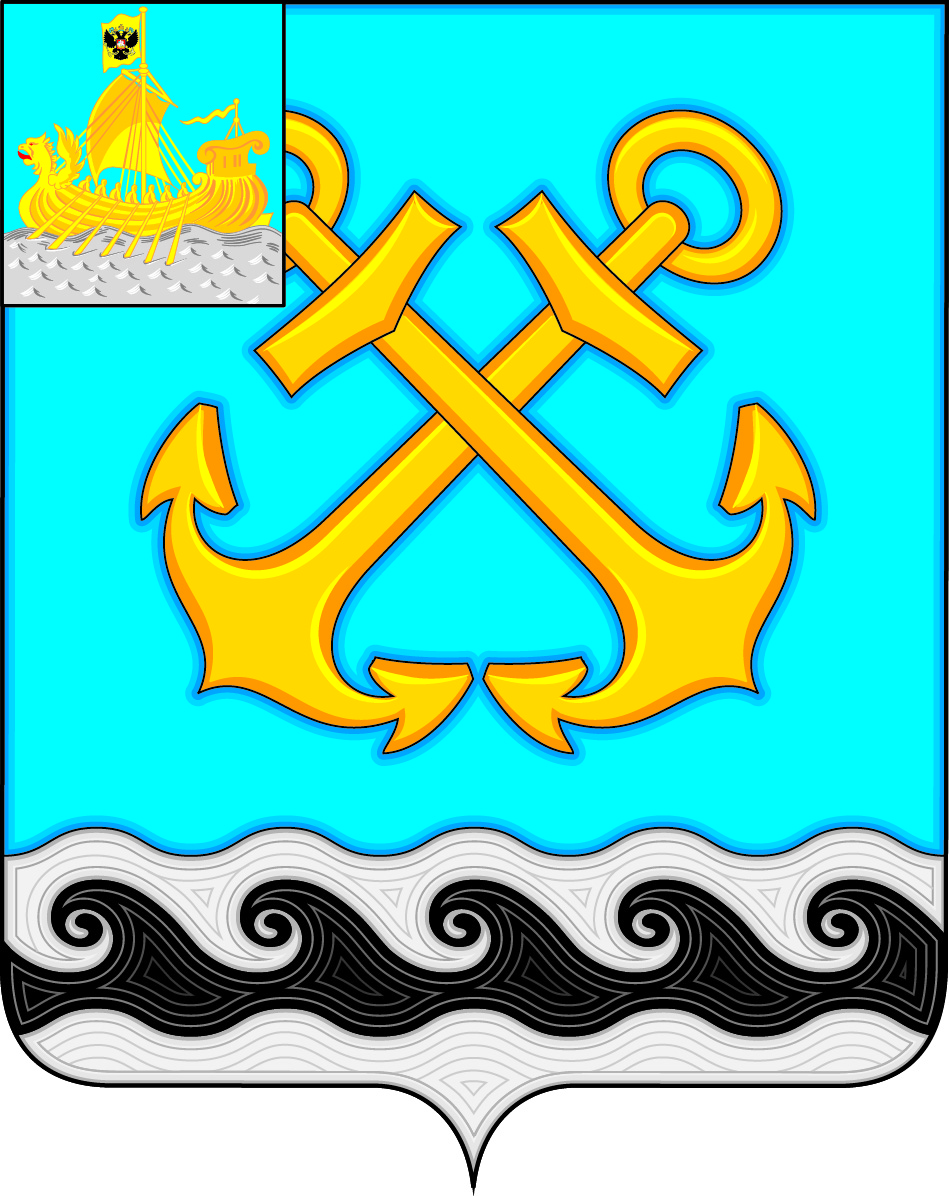 Информационный бюллетень Учредитель: Совет депутатов Чернопенского сельского поселения Костромского муниципального районаКостромской областиИнформационный бюллетеньвыходит с 30 ноября 2006 года             № 7                   вторник  04 мая  2021 года Сегодня в номере:О рассмотрении вопроса по   установке дымовых извещателей (Решение Совета депутатов от 29.04.2021 г. № 13)……………………..стр. 2Об установлении  льгот по уплате местных налогов (Решение Совета депутатов от 29.04.2021 г. № 14)…………….……………………..……..стр. 3Об определении управляющей организации для управления многоквартирным домом, в отношении которого собственниками помещений в многоквартирном доме не выбран способ управления таким домом или выбранный способ управления не реализован, не определена управляющая организация (Решение Совета депутатов от 29.04.2021 г. № 15)………………………………………………………………..…………………..стр. 4О назначении публичных слушаний об  исполнении бюджета Чернопенского сельского поселения за 2020 год. (Решение Совета депутатов от 29.04.2021 г. № 16)…………………………………….…………………..стр. 6Об утверждении Порядка предоставления проектов нормативных правовых актов и нормативных правовых актов Совета депутатов Чернопенского сельского поселения в прокуратуру Костромского района для проверки на предмет законности и проведения антикоррупционной экспертизы (Решение Совета депутатов от 29.04.2021 г. № 17)……………………………………………………………………….………..стр. 17О внесении изменений и дополнений в Решение Совета депутатов МО Чернопенское сельское поселение от 30.12.2020 г. № 45 «О бюджете Чернопенского сельского поселения Костромского муниципального района на 2021 год и плановый период 2022 и 2023 годы» (в редакции от 11.03.2021 №7, от 25.03.2021 №8) (Решение Совета депутатов от 29.04.2021 г. № 19)…………………………………………….……………………………..……..стр. 21Об исполнении бюджета  Чернопенского сельского поселения за I квартал  2021 год. (Решение Совета депутатов от 29.04.2021 г. № 19)…………………………………………………………………..……….……..стр. 46КОСТРОМСКАЯ ОБЛАСТЬКОСТРОМСКОЙ МУНИЦИПАЛЬНЫЙ РАЙОНСОВЕТ ДЕПУТАТОВЧЕРНОПЕНСКОГО СЕЛЬСКОГО ПОСЕЛЕНИЯтретьего созыва                                                     Р Е Ш Е Н И Е29 апреля 2021  года   №   13                                                           п. Сухоногово	В соответствии с Федеральным законом  от 06.10.2003 № 131-ФЗ «Об общих принципах организации местного самоуправления в Российской Федерации», в целях обеспечения пожарной безопасности,    Совет депутатов Чернопенского сельского поселения Костромского муниципального района  решил:	1. Установить автономные дымовые извещатели в муниципальной квартире, имеющей печное отопление, расположенной  по адресу: Костромская область, Костромской район, поселок Сухоногово, улица Костромская, дом 21, квартира 3,  в которой проживает многодетная семья.       2. Установку   автономных дымовых извещателей произвести в сентябре 2021 года в период подготовки к отопительному периоду.       3. Денежные средства на установку  автономных дымовых извещателей выделить из бюджета Чернопенского сельского поселения в сентябре  2021 года.          4.  Настоящее  решение  вступает  в  силу  со  дня  его подписания.                                      КОСТРОМСКАЯ ОБЛАСТЬКОСТРОМСКОЙ МУНИЦИПАЛЬНЫЙ РАЙОНСОВЕТ ДЕПУТАТОВЧЕРНОПЕНСКОГО СЕЛЬСКОГО ПОСЕЛЕНИЯтретьего созыва                                                     Р Е Ш Е Н И Е 29   апреля  2021   года   № 14                                                       п. Сухоногово           В соответствии со ст. 19  Федеральным законом от 25.02.1999 № 39-ФЗ «Об инвестиционной деятельности в Российской Федерации, осуществляемой в форме капитальных вложений»,     руководствуясь Уставом Чернопенского сельского поселения Костромского муниципального района Костромской области,        Совет депутатов Чернопенского сельского поселения  Костромского муниципального района  Костромской области решил:      1.    Не устанавливать на   территории   Чернопенского сельского поселения льгот по уплате местных налогов  субъектам инвестиционной деятельности.       2.   Настоящее решение  вступает в силу   со дня его официального  опубликования в информационном бюллетене «Чернопенский вестник».КОСТРОМСКАЯ ОБЛАСТЬКОСТРОМСКОЙ МУНИЦИПАЛЬНЫЙ РАЙОНСОВЕТ ДЕПУТАТОВЧЕРНОПЕНСКОГО СЕЛЬСКОГО ПОСЕЛЕНИЯтретьего созыва                                                     Р Е Ш Е Н И Е 29   апреля 2021   года   № 15                                                       п. Сухоногово	В соответствии с частью 17  статьи 161 Жилищного кодекса Российской Федерации, постановлением Правительства Российской Федерации от 21.12.2018 № 1616 «Об утверждении Правил определения управляющей организации для управления многоквартирным домом, в отношении которого собственниками помещений в многоквартирном доме не выбран способ управления таким домом или выбранный способ управления не реализован, не определена управляющая организация, и о внесении изменений в некоторые акты Правительства Российской Федерации», в целях определения управляющей организации для управления многоквартирным домом, в отношении которого собственниками помещений не выбран способ управления таким домом в порядке, установленном Жилищным кодексом Российской Федерации, или выбранный способ управления не реализован, не определена управляющая организация, руководствуясь Уставом  Чернопенского сельского поселения Костромского муниципального района Костромской области,    Совет депутатов Чернопенского сельского поселения Костромского муниципального района  решил:	1. Определить сроком на один год  ООО «Ремтехсервис» управляющей организацией для управления многоквартирным домами, в отношении которых собственниками помещений в многоквартирном доме не выбран способ управления таким домом или выбранный способ управления не реализован, не определена управляющая организация, расположенными  по адресу:          1)  Костромская область, Костромской район, поселок Сухоногово, ул. Костромская, д.1.       2.  Настоящее  решение  вступает  в  силу  со  дня  его подписания и подлежит   официальному опубликованию в информационном бюллетене «Чернопенский вестник».КОСТРОМСКАЯ ОБЛАСТЬКОСТРОМСКОЙ МУНИЦИПАЛЬНЫЙ РАЙОНСОВЕТ ДЕПУТАТОВЧЕРНОПЕНСКОГО СЕЛЬСКОГО ПОСЕЛЕНИЯтретьего созыва  Р Е Ш Е Н И Е 29 апреля 2021 года      №  16		     	                           п. Сухоногово	В соответствии  со ст. 28 Федерального закона от 06.10.2003 г. № 131-ФЗ «Об общих принципах организации местного самоуправления в Российской Федерации», с Уставом МО Чернопенское сельское поселение, Положения о бюджетном процессе в муниципальном образовании Чернопенское сельское поселение, а также Положением «О публичных слушаниях» Чернопенского сельского поселения   для отчета об исполнении бюджета  муниципального образования Чернопенское сельское поселение за 2020 год для жителей сельского поселения, Чернопенского сельского поселения Костромского муниципального района Костромской области третьего созыва РЕШИЛ:1. Назначить проведение публичных слушаний на тему «Отчет об  исполнении бюджета МО Чернопенское сельское поселение Костромского муниципального района Костромской области за 2020 год» для жителей сельского поселения   на 19 мая  2021 года в 16-00 часов МКУ ЦКМ  «Сухоноговский», по адресу: пл. Советская, 4.2. Утвердить следующую программу публичных слушаний	2.1. Заслушивание  отчета администрации Чернопенского сельского поселения Костромского муниципального района Костромской области об  исполнении бюджета МО Чернопенское сельское поселение Костромского муниципального района Костромской области за 2019 год.          2.2. Обсуждение проекта резолюции публичных слушаний.          2.3. Принятие резолюции публичных слушаний.3. Образовать оргкомитет публичных слушаний в составе:Председатель: глава  Чернопенского сельского поселения  Зубова Е.Н.,Члены: 	Баракова Мария Николаевна - депутат Совета депутатов	Муравьев Сергей Юрьевич - депутат Совета депутатов,	Лескина Евгения Анатольевна 	-  депутат Совета депутатов,Кузнецова О.В. - главный экономист МКУ «ЦБ Чернопенского сельского поселения» Секретарь: ведущий эксперт  администрации Савина Галина Владимировна.4. Ознакомление с  отчетом  об  исполнении бюджета МО Чернопенское сельское поселение Костромского муниципального района Костромской области за 2020 год  осуществляется в Администрации Чернопенского  сельского поселения  по адресу: п. Сухоногово, пл. Советская, д. 3, в информационном бюллетене «Чернопенский вестник» и на официальном сайте администрации Чернопенского сельского поселения  - «www.chernopenskoe.ru» в сети «Интернет».5. Установить, что вопросы  и предложения на публичные слушания на тему «Отчет об  исполнении бюджета МО Чернопенское сельское поселение Костромского муниципального района Костромской области за 2020 год»  принимаются в Администрации Чернопенского сельского поселения до 18 мая  2021 года  по адресу: п. Сухоногово, пл. Советская, д. 3 с 9 00 до 16 00; телефон (4942) 66-46-25; 66-49-63.6. Опубликовать данное решение в информационном бюллетене «Чернопенский вестник» и на официальном сайте администрации Чернопенского сельского поселения  - «www.chernopenskoe.ru» в сети «Интернет».7. Настоящее решение вступает в силу с момента опубликования в информационном бюллетене «Чернопенский вестник».                                                                                                                                            КОСТРОМСКАЯ ОБЛАСТЬКОСТРОМСКОЙ МУНИЦИПАЛЬНЫЙ РАЙОНСОВЕТ ДЕПУТАТОВЧЕРНОПЕНСКОГО СЕЛЬСКОГО ПОСЕЛЕНИЯтретьего созыва  Р Е Ш Е Н И Е 29 апреля 2021 года      № 17  		     	                           п. СухоноговоОб утверждении Порядка предоставления проектов нормативных правовых актов и нормативных правовых актов Совета депутатов Чернопенского сельского поселения в прокуратуру Костромского района для проверки на предмет законности и проведения антикоррупционной экспертизыВ соответствии с Федеральным законом от 06.10.2003 № 131-ФЗ «Об общих принципах организации местного самоуправления в Российской Федерации», Федеральным законом от 17.01.1992 № 2202-1 «О прокуратуре Российской Федерации», Федеральным законом от 17.07.2009 № 172-ФЗ «Об антикоррупционной экспертизе нормативных правовых актов и проектов нормативных правовых актов», руководствуясь Уставом муниципального образования Чернопенское сельское поселение Костромского муниципального района Костромской области, Совет депутатов Чернопенского сельского поселения РЕШИЛ:1. Утвердить прилагаемый Порядок предоставления проектов нормативных правовых актов и нормативных правовых актов Совета депутатов Чернопенского сельского поселения в прокуратуру Костромского района для проверки на предмет законности и проведения антикоррупционной экспертизы.2. Контроль за исполнением настоящего постановления оставляю за собой. 3. Настоящее решение вступает в силу после его официального опубликования. Утвержденорешением Совета депутатов                                                                       Чернопенского сельского поселения                                                                  от 29 апреля 2021 года № 17Порядок предоставления проектов правовых актов и нормативных правовых актов Совета депутатов Чернопенского сельского поселения Костромского муниципального района Костромской области в прокуратуру Костромского района для проверки на предмет законности и проведения антикоррупционной экспертизы1. Настоящий Порядок предоставления проектов нормативных правовых актов и нормативных правовых актов Совета депутатов Чернопенского сельского поселения Костромского муниципального района Костромской области в прокуратуру Костромского района для проверки на предмет законности и проведения антикоррупционной экспертизы (далее - Порядок) разработан для организации взаимодействия Совета депутатов Чернопенского сельского поселения Костромского муниципального района Костромской области, уполномоченным принимать муниципальные нормативные правовые акты (далее – Совет депутатов), и прокуратуры Костромского района (далее - Прокуратура), целью которого является оказание органам местного самоуправления содействия в разработке проектов нормативных правовых актов и обеспечения соблюдения требований законности при их принятии посредством выявления в них нарушений закона, коррупциогенных факторов и их последующего устранения.2. Под нормативными правовыми актами понимаются принятые органами местного самоуправления документы, устанавливающие правовые нормы (правила поведения), обязательные для неопределенного круга лиц, рассчитанные на неоднократное применение, направленные на создание, урегулирование, изменение или прекращение общественных отношений, действующие на территории муниципального образования Чернопенское сельское поселение Костромского муниципального района Костромской области вне зависимости от существования конкретных правоотношений, предусмотренных таким документом.3. Под проектом нормативного правового акта понимается документ, содержащий предварительный текст нормативного правового акта, разработанный органом местного самоуправления или внесенный, в установленном порядке на рассмотрение уполномоченного на то органа местного самоуправления.4. Все проекты, а также принятые нормативные правовые акты органов местного самоуправления в обязательном порядке направляются в прокуратуру района для их проверки на предмет соответствия федеральному законодательству.5. Председатель Совета депутатов Чернопенского сельского поселения назначает лицо, ответственное за предоставление в прокуратуру нормативных правовых актов, проектов нормативных правовых актов Совета депутатов Чернопенского сельского поселения.6. Проекты нормативных правовых актов Совета депутатов Чернопенского сельского поселения предоставляются в прокуратуру района для проведения проверки на предмет соответствия законодательству не позднее, чем за 5 дней до предполагаемой даты их принятия. Передача нормативных правовых актов осуществляется в форме электронного документа на адрес электронной почты Proektrayon@yandex.ru, с последующим досылом на бумажном носителе. В случае невозможности передачи электронного документа отправка осуществляется на бумажном носителе с сопроводительным письмом, подписанным должностным лицом органа местного самоуправления.При необходимости срочного рассмотрения и принятия нормативного правового акта срок направления проекта нормативного правового акта может быть сокращен по согласованию с прокуратурой.7. В случае отклонения замечаний и предложений, изложенных в заключении прокуратуры, письмо с мотивированным обоснованием причин отклонения, подписанное председателем Совета депутатов Чернопенского сельского поселения либо лицом, исполняющим его обязанности, направляется в прокуратуру.В случае принятия замечаний и предложений, изложенных в заключении прокуратуры, в проект муниципального нормативного правового акта в установленном порядке вносятся необходимые изменения и дополнения.8. Нормативные правовые акты, принятые представительным органом местного самоуправления, предоставляются в прокуратуру района ежемесячно до 15 числа.9. Должностное лицо, на которое возложена обязанность по своевременному предоставлению проектов нормативных правовых актов и нормативных правовых актов в прокуратуру района несет персональную ответственность за нарушение норм, установленных настоящим Порядком.КОСТРОМСКАЯ ОБЛАСТЬКОСТРОМСКОЙ МУНИЦИПАЛЬНЫЙ РАЙОНСОВЕТ ДЕПУТАТОВЧЕРНОПЕНСКОГО СЕЛЬСКОГО ПОСЕЛЕНИЯтретьего созыва                                                       Р Е Ш Е Н И Е29 апреля 2020   года   № 19                                                       п. СухоноговоРассмотрев проект бюджета муниципального образования Чернопенское сельское поселение Костромского муниципального района Костромской области на 2021 год и на плановый период 2022 и 2023 годов, в соответствии с Бюджетным кодексом Российской Федерации, Уставом Чернопенского сельского поселения Костромского муниципального района Костромской области, положением «О бюджетном устройстве и  бюджетном процессе в Чернопенском сельском поселении»,  Совет депутатов Чернопенского сельского  поселения Костромского муниципального района Костромской области   РЕШИЛ:Внести  в  решение  Совета  депутатов Чернопенского сельского поселения Костромского муниципального района Костромской области «О бюджете Чернопенского сельского поселения на 2021 год и на плановый период 2022 и 2023 годов» от  30.12.2020 года № 45 следующие изменения:Увеличить доходную часть бюджета на 2021 год на 74 970,00 рублей, в том числе за счет увеличения собственных доходов на 74 970,00 руб..Уменьшить доходную часть бюджета на 2022 год на 25 413,00 руб., в том числе за счет уменьшения безвозмездных поступлений на 25 413,00 руб., уменьшить расходную часть бюджета на 40 900,00 руб..Уменьшить доходную часть бюджета на 2023 год на 28 071,00 руб., в том числе за счет уменьшения безвозмездных поступлений на 28 071,00 руб., уменьшить расходную часть бюджета на 31 300,00 руб..Пункт 1 изложить в следующей редакции: «Утвердить основные характеристики бюджета Чернопенского сельского поселения на 2021 год:1.1. прогнозируемый объем доходов бюджета Чернопенского сельского поселения в сумме 28 580 333,00  рублей, в т. ч. объем собственных доходов в сумме 13 253 800,00 рублей, объем безвозмездных поступлений от других бюджетов бюджетной системы Российской Федерации в сумме 15 291 533,00   рубль, объем прочих безвозмездных поступлений 35 000,00 рублей;1.2. объем расходов бюджета Чернопенского сельского поселения в сумме 28 924 553,00 рублей;1.3. Установить размер дефицита бюджета на 2021 год в сумме 344 220,00 руб.»   Пункт 2 изложить в следующей редакции: «Утвердить  основные характеристики  бюджета сельского поселения на  плановый период 2022  год 2023 год. 2.1. Прогнозируемый общий  объем  по доходам на 2022 год в сумме                13 579 754,00 рублей  в том числе объем собственных доходов в сумме              12 605 541,00 рублей, объем безвозмездных поступлений от других бюджетов бюджетной системы Российской Федерации в сумме  939 213,00   рублей, объем  прочих безвозмездных  поступлений  35 000,00  рублей . 2.2. Прогнозируемый общий  объем  по доходам на 2023 год в сумме                      13 634 202,00 рублей, в том числе объем собственных доходов в сумме                          12 632 131,00 рублей, объем безвозмездных поступлений от других бюджетов бюджетной системы Российской Федерации в сумме  967 071,00   рублей, объем  прочих безвозмездных  поступлений  35 000,00  рублей 2.3.  Общий объем расходов  бюджета сельского поселения на 2022 год  в сумме  14 779 738,00 рублей, в том числе условно  утвержденные  расходы в сумме  363 275,95 рублей. 2.4.  Общий объем расходов  бюджета сельского поселения на 2023 год  в сумме  14 844 680,00 рублей, в том числе условно  утвержденные  расходы в сумме  729 319,00 рублей. 2.5. Установить размер дефицита бюджета на 2022 год в сумме        1 199 984,00 рубля  и на 2023 год  в сумме  1 210 478,00 рублей.»Приложение № 2 «Источники  финансирования дефицита бюджета Чернопенского сельского поселения на 2021 год», приложение №3 «Источники финансирования дефицита бюджета Чернопенского сеслького поселения на плановый период 2022 -2023 год», приложение № 5 «Объем прогнозируемых доходов бюджета Чернопенского сельского поселения на 2021 год», приложение №6 «Объем прогнозируемых доходов в бюджет Чернопенского сельского поселения на плановый период 2022- 2023 годы»,  приложение №7 «Распределение бюджетных ассигнований на реализацию муниципальных программ администрации Чернопенского сельского поселения Костромского муниципального района на 2021, 2022, 2023 год», приложение № 8 «Ведомственная структура, распределение бюджетных ассигнований по разделам, подразделам, целевым статьям и видам расходов классификации расходов бюджетов  РФ  бюджета  Чернопенского сельского поселения на 2021 год», приложение №9 «Ведомственная структура, распределение бюджетных ассигнований по разделам, подразделам, целевым статьям и видам расходов классификации расходов бюджетов Российской Федерации бюджета Чернопенского сельского поселения на плановый период 2022 -2023 год».  7. Настоящее решение вступает в силу с момента подписания и подлежит  опубликованию  в информационном бюллетене «Чернопенский вестник».Приложение № 2  к решению Совета депутатов  Чернопенского сельского поселения Костромского муниципального района   № 45 от 30 декабря 2020 года (в редакции решения от 29.04.2021 г. № 19)        Источники финансирования  дефицитабюджета Чернопенского  сельского поселения на 2021 годПриложение № 3  к решению Совета депутатов  Чернопенского сельского поселения Костромского муниципального района   № 45 от 30 декабря 2020 года (в редакции решения от 29.04.2021 г. № 19)        Приложение № 5  к решению Совета депутатов  Чернопенского сельского поселения Костромского муниципального района   №45 от 30 декабря 2020 года (в редакции решения от 29.04.2021 г. № 19)        Приложение № 6  к решению Совета депутатов  Чернопенского сельского поселения Костромского муниципального района   №45 от 30 декабря 2020 года     (в редакции решения от 29.04.2021 г. № 19)         Приложение № 7  к решению Совета депутатов  Чернопенского сельского поселения Костромского муниципального района   №45 от 30 декабря 2020 года    (в редакции решения от 29.04.2021 г. № 19)          Распределение бюджетных ассигнований  на  реализацию муниципальных программ  администрации Чернопенского сельского поселения Костромского муниципального района на 2021, 2022, 2023  год  Приложение № 8  к решению Совета депутатов  Чернопенского сельского поселения Костромского муниципального района   №45 от 30 декабря 2020 года (в редакции решения от 29.04.2021 г. № 19)             Приложение 9 к решению Совета депутатов  Чернопенского сельского поселения Костромского муниципального района   №45 от 30 декабря 2020 года (в редакции решения от 29.04.2021 г. № 19)            КОСТРОМСКАЯ ОБЛАСТЬКОСТРОМСКОЙ МУНИЦИПАЛЬНЫЙ РАЙОНСОВЕТ ДЕПУТАТОВЧЕРНОПЕНСКОГО СЕЛЬСКОГО ПОСЕЛЕНИЯтретьего созыва                                                 Р Е Ш Е Н И Е 29  апреля  2021 года       №   20						п. СухоноговоЗаслушав и обсудив информацию главного экономиста администрации Чернопенского сельского поселения Чебуровой Л.А. об  исполнении  бюджета Чернопенского сельского  поселения за 1 квартал 2021 года, в  соответствии  с Уставом МО Чернопенское сельское поселение, Положения о бюджетном процессе в муниципальном образовании Чернопенское сельское поселение, утвержденного решением Совета депутатов от 25.04.2013 № 18, со ст. 28 Федерального закона от 06.10.2003 г. № 131-ФЗ «Об общих принципах организации местного самоуправления в Российской Федерации», Совет депутатов Чернопенского сельского поселения Костромского муниципального района Костромской области третьего созыва РЕШИЛ:	1. Принять к сведению отчет об исполнении бюджета Чернопенского сельского поселения Костромского муниципального района за I квартал 2020 год со следующими показателями:1.1. В объемах по доходам —    5 891 245,41  рублей (Приложение 1);	1.2. В объемах по расходам —  2 444 884,87 рублей (Приложение 2);2. Рекомендовать администрации Чернопенского сельского поселения проводить мероприятия по обеспечению выполнения и перевыполнения доходной части бюджета Чернопенского сельского поселения.3. МКУ «ЦБ Чернопенского сельского поселения Костромского муниципального района Костромской области» совместно с Управлением ФНС России по Костромской области усилить работу по пополнению доходной части бюджета Чернопенского сельского поселения и ликвидации недоимки по платежам в бюджет Чернопенского сельского поселения.4. Данное решение вступает в силу со дня его официального опубликования в информационном бюллетене «Чернопенский вестник».Приложение № 1к  решению Совета депутатовЧернопенского сельского поселения                               от 29.04.2021 г.   № 20Объем поступлений доходов в бюджет Чернопенского сельского поселения на 2021 годПриложение № 2к  решению Совета депутатовЧернопенского сельского поселения                               от 29.04.2021 г.   № 20Приложение № 3к  решению Совета депутатовЧернопенского сельского поселения                               от  29.04.2021 г.   № 20Информационный бюллетень учрежден Советом депутатов Чернопенского сельского поселения.Выходит по мере необходимости, но не реже 1 раза в месяц, .Адрес издательства: п.Сухоногово, пл.Советская, 3Контактный телефон: 664-963 Ответственный за выпуск: Савина Г.В.О рассмотрении вопроса по   установке дымовых извещателейГлава Чернопенского сельского поселения Костромского муниципального района Костромской области, Председатель Совета депутатов  Чернопенского сельского поселения Костромского муниципального района Костромской области  третьего созыва                                         Е.Н. ЗубоваОб установлении  льгот по уплате местных налоговГлава Чернопенского сельского поселения Костромского муниципального района Костромской области, Председатель Совета депутатов  Чернопенского сельского поселения Костромского муниципального района Костромской области  третьего созыва                                         Е.Н. ЗубоваОб определении управляющей организации для управления многоквартирным домом, в отношении которого собственниками помещений в многоквартирном доме не выбран способ управления таким домом или выбранный способ управления не реализован, не определена управляющая организацияГлава Чернопенского сельского поселения Костромского муниципального района Костромской области, Председатель Совета депутатов  Чернопенского сельского поселения Костромского муниципального района Костромской области  третьего созыва                                         Е.Н. ЗубоваО назначении публичных слушаний об  исполнении бюджета Чернопенского сельского поселения за 2020 год.Глава Чернопенского сельского поселения Костромского муниципального района Костромской области, Председатель Совета депутатов  Чернопенского сельского поселения Костромского муниципального района Костромской области  третьего созываЕ.Н. ЗубоваПриложение № 1
к  решению Совета депутатов
Чернопенского сельского поселения                               от  29.04.2021   № 16 Приложение № 1
к  решению Совета депутатов
Чернопенского сельского поселения                               от  29.04.2021   № 16 Приложение № 1
к  решению Совета депутатов
Чернопенского сельского поселения                               от  29.04.2021   № 16 Приложение № 1
к  решению Совета депутатов
Чернопенского сельского поселения                               от  29.04.2021   № 16 Приложение № 1
к  решению Совета депутатов
Чернопенского сельского поселения                               от  29.04.2021   № 16 Приложение № 1
к  решению Совета депутатов
Чернопенского сельского поселения                               от  29.04.2021   № 16 Приложение № 1
к  решению Совета депутатов
Чернопенского сельского поселения                               от  29.04.2021   № 16 Приложение № 1
к  решению Совета депутатов
Чернопенского сельского поселения                               от  29.04.2021   № 16 Приложение № 1
к  решению Совета депутатов
Чернопенского сельского поселения                               от  29.04.2021   № 16 Приложение № 1
к  решению Совета депутатов
Чернопенского сельского поселения                               от  29.04.2021   № 16 Приложение № 1
к  решению Совета депутатов
Чернопенского сельского поселения                               от  29.04.2021   № 16 Приложение № 1
к  решению Совета депутатов
Чернопенского сельского поселения                               от  29.04.2021   № 16 Приложение № 1
к  решению Совета депутатов
Чернопенского сельского поселения                               от  29.04.2021   № 16 Приложение № 1
к  решению Совета депутатов
Чернопенского сельского поселения                               от  29.04.2021   № 16 Приложение № 1
к  решению Совета депутатов
Чернопенского сельского поселения                               от  29.04.2021   № 16 Приложение № 1
к  решению Совета депутатов
Чернопенского сельского поселения                               от  29.04.2021   № 16 Приложение № 1
к  решению Совета депутатов
Чернопенского сельского поселения                               от  29.04.2021   № 16 Приложение № 1
к  решению Совета депутатов
Чернопенского сельского поселения                               от  29.04.2021   № 16 Объем поступлений доходов в бюджет Чернопенского сельского поселения за 2020 годОбъем поступлений доходов в бюджет Чернопенского сельского поселения за 2020 годОбъем поступлений доходов в бюджет Чернопенского сельского поселения за 2020 годОбъем поступлений доходов в бюджет Чернопенского сельского поселения за 2020 годОбъем поступлений доходов в бюджет Чернопенского сельского поселения за 2020 годОбъем поступлений доходов в бюджет Чернопенского сельского поселения за 2020 годОбъем поступлений доходов в бюджет Чернопенского сельского поселения за 2020 годОбъем поступлений доходов в бюджет Чернопенского сельского поселения за 2020 годОбъем поступлений доходов в бюджет Чернопенского сельского поселения за 2020 годОбъем поступлений доходов в бюджет Чернопенского сельского поселения за 2020 годОбъем поступлений доходов в бюджет Чернопенского сельского поселения за 2020 годОбъем поступлений доходов в бюджет Чернопенского сельского поселения за 2020 годОбъем поступлений доходов в бюджет Чернопенского сельского поселения за 2020 годрублейрублейрублейрублейКод главного распорядителя бюджетных средств Чернопенского сельского поселения Костромского муниципального района Костромской области Код бюджетной классификацииНаименование кодов классификации доходов бюджетовНаименование кодов классификации доходов бюджетовУтвержденные бюджетные назначенияУтвержденные бюджетные назначенияИсполненоИсполненоНеисполненные назначенияНеисполненные назначенияНеисполненные назначенияНеисполненные назначенияКод главного распорядителя бюджетных средств Чернопенского сельского поселения Костромского муниципального района Костромской области Код бюджетной классификацииНаименование кодов классификации доходов бюджетовНаименование кодов классификации доходов бюджетовУтвержденные бюджетные назначенияУтвержденные бюджетные назначенияИсполненоИсполненоНеисполненные назначенияНеисполненные назначенияНеисполненные назначенияНеисполненные назначенияНалоговые доходыНалоговые доходы12 369 778,0012 369 778,009 918 657,709 918 657,702 451 120,302 451 120,302 451 120,302 451 120,3099910102000010000110НАЛОГ НА ДОХОДЫ ФИЗИЧЕСКИХ ЛИЦНАЛОГ НА ДОХОДЫ ФИЗИЧЕСКИХ ЛИЦ3 028 550,003 028 550,002 516 864,102 516 864,10511 685,90511 685,90511 685,90511 685,9099910102010010000110Налог на доходы физических лиц с доходов, источником которых является налоговый агент, за исключением доходов, в отношении которых исчисление и уплата налога осуществляются в соответствии со статьями 227, 227.1 и 228 Налогового кодекса Российской ФедерацииНалог на доходы физических лиц с доходов, источником которых является налоговый агент, за исключением доходов, в отношении которых исчисление и уплата налога осуществляются в соответствии со статьями 227, 227.1 и 228 Налогового кодекса Российской Федерации2 963 150,002 963 150,002 453 514,712 453 514,71509 635,29509 635,29509 635,29509 635,2999910102020010000110Налог на доходы физических лиц с доходов, полученных от осуществления деятельности физическими лицами, зарегистрированными в качестве индивидуальных предпринимателей, нотариусов, занимающихся частной практикой, адвокатов, учредивших адвокатские кабинеты, и других лиц, занимающихся частной практикой в соответствии со статьей 227 Налогового кодекса Российской ФедерацииНалог на доходы физических лиц с доходов, полученных от осуществления деятельности физическими лицами, зарегистрированными в качестве индивидуальных предпринимателей, нотариусов, занимающихся частной практикой, адвокатов, учредивших адвокатские кабинеты, и других лиц, занимающихся частной практикой в соответствии со статьей 227 Налогового кодекса Российской Федерации60 000,0060 000,0058 077,8058 077,801 922,201 922,201 922,201 922,2099910102030010000110Налог на доходы физических лиц с доходов, полученных физическими лицами в соответствии со статьей 228 Налогового кодекса Российской Федерации.Налог на доходы физических лиц с доходов, полученных физическими лицами в соответствии со статьей 228 Налогового кодекса Российской Федерации.1 400,001 400,001 389,441 389,4410,5610,5610,5610,5699910102040010000110Налог на доходы физических лиц в виде фиксированных авансовых платежей с доходов, полученных физическими лицами, являющимися иностранными гражданами, осуществляющими трудовую деятельность по найму на основании патента в соответствии со статьей 227.1 Налогового кодекса Российской ФедерацииНалог на доходы физических лиц в виде фиксированных авансовых платежей с доходов, полученных физическими лицами, являющимися иностранными гражданами, осуществляющими трудовую деятельность по найму на основании патента в соответствии со статьей 227.1 Налогового кодекса Российской Федерации4 000,004 000,003 882,153 882,15117,85117,85117,85117,8599910300000000000000НАЛОГИ НА ТОВАРЫ (РАБОТЫ, УСЛУГИ), РЕАЛИЗУЕМЫЕ НА ТЕРРИТОРИИ РОССИЙСКОЙ ФЕДЕРАЦИИНАЛОГИ НА ТОВАРЫ (РАБОТЫ, УСЛУГИ), РЕАЛИЗУЕМЫЕ НА ТЕРРИТОРИИ РОССИЙСКОЙ ФЕДЕРАЦИИ733 618,00733 618,00665 918,41665 918,4167 699,5967 699,5967 699,5967 699,5999910302000010000110Акцизы по подакцизным товарам (продукции), производимым на территории Российской ФедерацииАкцизы по подакцизным товарам (продукции), производимым на территории Российской Федерации733 618,00733 618,00665 918,41665 918,4167 699,5967 699,5967 699,5967 699,5999910302231010000110Доходы от уплаты акцизов на дизельное топливо, подлежащие распределению между бюджетами субъектов Российской Федерации и местными бюджетами с учетом установленных дифференцированных нормативов отчислений в местные бюджеты (по нормативам, установленным Федеральным законом о федеральном бюджете в целях формирования дорожных фондов субъектов Российской Федерации)Доходы от уплаты акцизов на дизельное топливо, подлежащие распределению между бюджетами субъектов Российской Федерации и местными бюджетами с учетом установленных дифференцированных нормативов отчислений в местные бюджеты (по нормативам, установленным Федеральным законом о федеральном бюджете в целях формирования дорожных фондов субъектов Российской Федерации)341 710,00341 710,00307 146,71307 146,7134 563,2934 563,2934 563,2934 563,2999910302241010000110Доходы от уплаты акцизов на моторные масла для дизельных и (или) карбюраторных (инжекторных) двигателей, подлежащие распределению между бюджетами субъектов Российской Федерации и местными бюджетами с учетом установленных дифференцированных нормативов отчислений в местные бюджеты (по нормативам, установленным Федеральным законом о федеральном бюджете в целях формирования дорожных фондов субъектов Российской Федерации)Доходы от уплаты акцизов на моторные масла для дизельных и (или) карбюраторных (инжекторных) двигателей, подлежащие распределению между бюджетами субъектов Российской Федерации и местными бюджетами с учетом установленных дифференцированных нормативов отчислений в местные бюджеты (по нормативам, установленным Федеральным законом о федеральном бюджете в целях формирования дорожных фондов субъектов Российской Федерации)2 200,002 200,002 196,942 196,943,063,063,063,0699910302251010000110Доходы от уплаты акцизов на автомобильный бензин, подлежащие распределению между бюджетами субъектов Российской Федерации и местными бюджетами с учетом установленных дифференцированных нормативов отчислений в местные бюджеты (по нормативам, установленным Федеральным законом о федеральном бюджете в целях формирования дорожных фондов субъектов Российской Федерации)Доходы от уплаты акцизов на автомобильный бензин, подлежащие распределению между бюджетами субъектов Российской Федерации и местными бюджетами с учетом установленных дифференцированных нормативов отчислений в местные бюджеты (по нормативам, установленным Федеральным законом о федеральном бюджете в целях формирования дорожных фондов субъектов Российской Федерации)446 338,00446 338,00413 198,61413 198,6133 139,3933 139,3933 139,3933 139,3999910302261010000110.Доходы от уплаты акцизов на прямогонный бензин, подлежащие распределению между бюджетами субъектов Российской Федерации и местными бюджетами с учетом установленных дифференцированных нормативов отчислений в местные бюджеты (по нормативам, установленным Федеральным законом о федеральном бюджете в целях формирования дорожных фондов субъектов Российской Федерации)Доходы от уплаты акцизов на прямогонный бензин, подлежащие распределению между бюджетами субъектов Российской Федерации и местными бюджетами с учетом установленных дифференцированных нормативов отчислений в местные бюджеты (по нормативам, установленным Федеральным законом о федеральном бюджете в целях формирования дорожных фондов субъектов Российской Федерации)-56 630,00-56 630,00-56 623,85-56 623,85-6,15-6,15-6,15-6,1599910500000000000000НАЛОГИ НА СОВОКУПНЫЙ ДОХОДНАЛОГИ НА СОВОКУПНЫЙ ДОХОД991 610,00991 610,00736 446,81736 446,81255 163,19255 163,19255 163,19255 163,1999910501011010000110Налог, взимаемый с налогоплательщиков, выбравших в качестве объекта налогообложения доходыНалог, взимаемый с налогоплательщиков, выбравших в качестве объекта налогообложения доходы48 610,0048 610,0048 608,5648 608,561,441,441,441,4499910501021010000110Налог, взимаемый с налогоплательщиков, выбравших в качестве объекта налогообложения доходы, уменьшенные на величину расходов (в том числе минимальный налог, зачисляемый в бюджеты субъектов Российской Федерации)Налог, взимаемый с налогоплательщиков, выбравших в качестве объекта налогообложения доходы, уменьшенные на величину расходов (в том числе минимальный налог, зачисляемый в бюджеты субъектов Российской Федерации)920 000,00920 000,00665 306,49665 306,49254 693,51254 693,51254 693,51254 693,5199910503010010000110Единый сельскохозяйственный налогЕдиный сельскохозяйственный налог23 000,0023 000,0022 531,7622 531,76468,24468,24468,24468,2499910600000000000000НАЛОГИ НА ИМУЩЕСТВОНАЛОГИ НА ИМУЩЕСТВО7 613 000,007 613 000,005 996 528,385 996 528,381 616 471,621 616 471,621 616 471,621 616 471,6299910601030100000110Налог на имущество физических лиц, взимаемый по ставкам, применяемым к объектам налогообложения, расположенным в границах сельских поселенийНалог на имущество физических лиц, взимаемый по ставкам, применяемым к объектам налогообложения, расположенным в границах сельских поселений650 000,00650 000,00511 059,06511 059,06138 940,94138 940,94138 940,94138 940,9499910606033100000110Земельный налог с организаций, обладающих земельным участком, расположенным в границах сельских поселенийЗемельный налог с организаций, обладающих земельным участком, расположенным в границах сельских поселений3 063 000,003 063 000,002 910 533,542 910 533,54152 466,46152 466,46152 466,46152 466,4699910606043100000110Земельный налог с физических лиц, обладающих земельным участком, расположенным в границах сельских поселенийЗемельный налог с физических лиц, обладающих земельным участком, расположенным в границах сельских поселений3 900 000,003 900 000,002 574 935,782 574 935,781 325 064,221 325 064,221 325 064,221 325 064,2299910800000000000000ГОСУДАРСТВЕННАЯ ПОШЛИНАГОСУДАРСТВЕННАЯ ПОШЛИНА3 000,003 000,002 900,002 900,00100,00100,00100,00100,00999 10804020010000110Государственная пошлина за совершение нотариальных действий должностными лицами органов местного самоуправления, уполномоченными в соответствии с законодательными актами Российской Федерации на совершение нотариальных действийГосударственная пошлина за совершение нотариальных действий должностными лицами органов местного самоуправления, уполномоченными в соответствии с законодательными актами Российской Федерации на совершение нотариальных действий3 000,003 000,002 900,002 900,00100,00100,00100,00100,00НЕНАЛОГОВЫЕ ДОХОДЫНЕНАЛОГОВЫЕ ДОХОДЫ685 559,00685 559,00546 046,68546 046,68139 512,32139 512,32139 512,32139 512,3299911100000000000000ДОХОДЫ ОТ ИСПОЛЬЗОВАНИЯ ИМУЩЕСТВА, НАХОДЯЩЕГОСЯ В ГОСУДАРСТВЕННОЙ И МУНИЦИПАЛЬНОЙ СОБСТВЕННОСТИДОХОДЫ ОТ ИСПОЛЬЗОВАНИЯ ИМУЩЕСТВА, НАХОДЯЩЕГОСЯ В ГОСУДАРСТВЕННОЙ И МУНИЦИПАЛЬНОЙ СОБСТВЕННОСТИ480 000,00480 000,00469 817,20469 817,2010 182,8010 182,8010 182,8010 182,8099911109045100000120Прочие поступления от использования имущества, находящегося в собственности сельских поселений (за исключением имущества муниципальных бюджетных и автономных учреждений, а также имущества муниципальных унитарных предприятий, в том числе казенных)Прочие поступления от использования имущества, находящегося в собственности сельских поселений (за исключением имущества муниципальных бюджетных и автономных учреждений, а также имущества муниципальных унитарных предприятий, в том числе казенных)480 000,00480 000,00469 817,20469 817,2010 182,8010 182,8010 182,8010 182,8099911300000000000000ДОХОДЫ ОТ ОКАЗАНИЯ ПЛАТНЫХ УСЛУГ (РАБОТ) И КОМПЕНСАЦИИ ЗАТРАТ ГОСУДАРСТВАДОХОДЫ ОТ ОКАЗАНИЯ ПЛАТНЫХ УСЛУГ (РАБОТ) И КОМПЕНСАЦИИ ЗАТРАТ ГОСУДАРСТВА201 666,00201 666,0073 637,4273 637,42128 028,58128 028,58128 028,58128 028,5899911301995100000130Прочие доходы от оказания платных услуг (работ) получателями средств бюджетов сельских поселенийПрочие доходы от оказания платных услуг (работ) получателями средств бюджетов сельских поселений200 000,00200 000,0071 972,0071 972,00128 028,00128 028,00128 028,00128 028,0099911302995100000130.Прочие доходы от компенсации затрат бюджетов сельских поселенийПрочие доходы от компенсации затрат бюджетов сельских поселений1 666,001 666,001 665,421 665,420,580,580,580,5899911600000000000000ШТРАФЫ, САНКЦИИ, ВОЗМЕЩЕНИЕ УЩЕРБАШТРАФЫ, САНКЦИИ, ВОЗМЕЩЕНИЕ УЩЕРБА3 893,003 893,002 592,062 592,061 300,941 300,941 300,941 300,9499911602020020000140Административные штрафы, установленные законами субъектов Российской Федерации об административных правонарушениях, за нарушение муниципальных правовых актовАдминистративные штрафы, установленные законами субъектов Российской Федерации об административных правонарушениях, за нарушение муниципальных правовых актов1 300,001 300,000,000,001 300,001 300,001 300,001 300,0099911607010100000140Штрафы, неустойки, пени, уплаченные в случае просрочки исполнения поставщиком (подрядчиком, исполнителем) обязательств, предусмотренных муниицпальным контрактом, заключенным муниципальным органом, казенным учреждением сельского поселенияШтрафы, неустойки, пени, уплаченные в случае просрочки исполнения поставщиком (подрядчиком, исполнителем) обязательств, предусмотренных муниицпальным контрактом, заключенным муниципальным органом, казенным учреждением сельского поселения2 593,002 593,002 592,062 592,060,940,940,940,94ИТОГО СОБСТВЕННЫХ ДОХОДОВИТОГО СОБСТВЕННЫХ ДОХОДОВ13 055 337,0013 055 337,0010 464 704,3810 464 704,382 590 632,622 590 632,622 590 632,622 590 632,6220000000000000000БЕЗВОЗМЕЗДНЫЕ ПОСТУПЛЕНИЯБЕЗВОЗМЕЗДНЫЕ ПОСТУПЛЕНИЯ22 267 326,9022 267 326,9012 803 929,5112 803 929,519 463 397,399 463 397,399 463 397,399 463 397,3999920200000000000000БЕЗВОЗМЕЗДНЫЕ ПОСТУПЛЕНИЯ ОТ ДРУГИХ БЮДЖЕТОВ БЮДЖЕТНОЙ СИСТЕМЫ РОССИЙСКОЙ ФЕДЕРАЦИИБЕЗВОЗМЕЗДНЫЕ ПОСТУПЛЕНИЯ ОТ ДРУГИХ БЮДЖЕТОВ БЮДЖЕТНОЙ СИСТЕМЫ РОССИЙСКОЙ ФЕДЕРАЦИИ22 143 026,9022 143 026,9012 676 329,5112 676 329,519 466 697,399 466 697,399 466 697,399 466 697,3999920215001100000150Дотации бюджетам сельских поселений на выравнивание бюджетной обеспеченностиДотации бюджетам сельских поселений на выравнивание бюджетной обеспеченности334 000,00334 000,00334 000,00334 000,000,000,000,000,00999 20216001100000150Дотации бюджетам сельских поселений на выравнивание бюджетной обеспеченности из бюджетов муниципальных районовДотации бюджетам сельских поселений на выравнивание бюджетной обеспеченности из бюджетов муниципальных районов277 889,00277 889,00277 889,00277 889,000,000,000,000,0099920229999100000150Прочие субсидии бюджетам сельских поселенийПрочие субсидии бюджетам сельских поселений231 000,00231 000,00231 000,00231 000,000,000,000,000,0099920225576100000150Субсидии бюджетам сельских поселений на обеспечение комплексного развития сельских территорий
 Субсидии бюджетам сельских поселений на обеспечение комплексного развития сельских территорий
 2 033 400,002 033 400,002 033 400,002 033 400,000,000,000,000,0099920220216100000150Субсидии бюджетам сельских поселений на осуществление дорожной деятельности в отношении автомобильных дорог общего пользования, а также капитального ремонта и ремонта дворовых территорий многоквартирных домов, проездов к дворовым территориям многоквартирных домов населенных пунктовСубсидии бюджетам сельских поселений на осуществление дорожной деятельности в отношении автомобильных дорог общего пользования, а также капитального ремонта и ремонта дворовых территорий многоквартирных домов, проездов к дворовым территориям многоквартирных домов населенных пунктов1 500 000,001 500 000,001 500 000,001 500 000,000,000,000,000,0099920220299100000150Субсидии бюджетам сельских поселений на обеспечение мероприятий по переселению граждан из аварийного жилищного фонда, в том числе переселению граждан из аварийного жилищного фонда с учетом необходимости развития малоэтажного жилищного строительства, за счет средств, поступивших от государственной корпорации - Фонда содействия реформированию жилищно-коммунального хозяйстваСубсидии бюджетам сельских поселений на обеспечение мероприятий по переселению граждан из аварийного жилищного фонда, в том числе переселению граждан из аварийного жилищного фонда с учетом необходимости развития малоэтажного жилищного строительства, за счет средств, поступивших от государственной корпорации - Фонда содействия реформированию жилищно-коммунального хозяйства14 236 463,0014 236 463,004 944 622,934 944 622,939 291 840,079 291 840,079 291 840,079 291 840,0799920220302100000150Субсидии бюджетам сельских поселений на обеспечение мероприятий по переселению граждан из аварийного жилищного фонда, в том числе переселению граждан из аварийного жилищного фонда с учетом необходимости развития малоэтажного жилищного строительства, за счет средств бюджетовСубсидии бюджетам сельских поселений на обеспечение мероприятий по переселению граждан из аварийного жилищного фонда, в том числе переселению граждан из аварийного жилищного фонда с учетом необходимости развития малоэтажного жилищного строительства, за счет средств бюджетов143 803,00143 803,0049 945,6849 945,6893 857,3293 857,3293 857,3293 857,3299920225555100000150Субсидии бюджетам сельских поселений на реализацию программ формирования современной городской средыСубсидии бюджетам сельских поселений на реализацию программ формирования современной городской среды1 950 000,001 950 000,001 950 000,001 950 000,000,000,000,000,0099920230024100000150Субвенции бюджетам сельских поселений на выполнение передаваемых полномочий субъектов Российской ФедерацииСубвенции бюджетам сельских поселений на выполнение передаваемых полномочий субъектов Российской Федерации5 200,005 200,005 200,005 200,000,000,000,000,0099920235118100000150Субвенции бюджетам сельских поселений на осуществление первичного воинского учета на территориях, где отсутствуют военные комиссариатыСубвенции бюджетам сельских поселений на осуществление первичного воинского учета на территориях, где отсутствуют военные комиссариаты287 900,00287 900,00287 900,00287 900,000,000,000,000,0099920240014100000150Межбюджетные трансферты, передаваемые бюджетам сельских поселений из бюджетов муниципальных районов на осуществление части полномочий по решению вопросов местного значения в соответствии с заключенными соглашениямиМежбюджетные трансферты, передаваемые бюджетам сельских поселений из бюджетов муниципальных районов на осуществление части полномочий по решению вопросов местного значения в соответствии с заключенными соглашениями155 700,00155 700,0074 700,0074 700,0081 000,0081 000,0081 000,0081 000,0099920249999100000150Прочие межбюджетные трансферты, передаваемые бюджетам сельских поселенийПрочие межбюджетные трансферты, передаваемые бюджетам сельских поселений987 671,90987 671,90987 671,90987 671,900,000,000,000,0020700000000000000ПРОЧИЕ БЕЗВОЗМЕЗДНЫЕ ПОСТУПЛЕНИЯПРОЧИЕ БЕЗВОЗМЕЗДНЫЕ ПОСТУПЛЕНИЯ124 300,00124 300,00127 600,00127 600,00-3 300,00-3 300,00-3 300,00-3 300,0099920705020100000150Поступления от денежных пожертвований, предоставляемых физическими лицами получателям средств бюджетов  сельских поселений Поступления от денежных пожертвований, предоставляемых физическими лицами получателям средств бюджетов  сельских поселений 54 300,0054 300,0057 600,0057 600,00-3 300,00-3 300,00-3 300,00-3 300,0099920405000100000150Поступления от денежных пожертвований, предоставляемых негосударственными организациями получателям средств бюджетов сельских поселенийПоступления от денежных пожертвований, предоставляемых негосударственными организациями получателям средств бюджетов сельских поселений70 000,0070 000,0070 000,0070 000,000,000,000,000,00Итого безвозмездных поступлений:Итого безвозмездных поступлений:22 267 326,9022 267 326,9012 803 929,5112 803 929,519 463 397,399 463 397,399 463 397,399 463 397,39ИТОГО ДОХОДОВ35 322 663,9035 322 663,9023 268 633,8923 268 633,8912 054 030,0112 054 030,0112 054 030,0112 054 030,01Приложение № 1
к  решению Совета депутатов
Чернопенского сельского поселения                               от  29.04.2021 г.    № 16 Приложение № 1
к  решению Совета депутатов
Чернопенского сельского поселения                               от  29.04.2021 г.    № 16 Приложение № 1
к  решению Совета депутатов
Чернопенского сельского поселения                               от  29.04.2021 г.    № 16 Приложение № 1
к  решению Совета депутатов
Чернопенского сельского поселения                               от  29.04.2021 г.    № 16 Приложение № 1
к  решению Совета депутатов
Чернопенского сельского поселения                               от  29.04.2021 г.    № 16 Приложение № 1
к  решению Совета депутатов
Чернопенского сельского поселения                               от  29.04.2021 г.    № 16 Приложение № 1
к  решению Совета депутатов
Чернопенского сельского поселения                               от  29.04.2021 г.    № 16 Приложение № 1
к  решению Совета депутатов
Чернопенского сельского поселения                               от  29.04.2021 г.    № 16 Приложение № 1
к  решению Совета депутатов
Чернопенского сельского поселения                               от  29.04.2021 г.    № 16 Приложение № 1
к  решению Совета депутатов
Чернопенского сельского поселения                               от  29.04.2021 г.    № 16 Приложение № 1
к  решению Совета депутатов
Чернопенского сельского поселения                               от  29.04.2021 г.    № 16 Приложение № 1
к  решению Совета депутатов
Чернопенского сельского поселения                               от  29.04.2021 г.    № 16 Приложение № 1
к  решению Совета депутатов
Чернопенского сельского поселения                               от  29.04.2021 г.    № 16 Приложение № 1
к  решению Совета депутатов
Чернопенского сельского поселения                               от  29.04.2021 г.    № 16 Приложение № 1
к  решению Совета депутатов
Чернопенского сельского поселения                               от  29.04.2021 г.    № 16 Приложение № 1
к  решению Совета депутатов
Чернопенского сельского поселения                               от  29.04.2021 г.    № 16 Приложение № 1
к  решению Совета депутатов
Чернопенского сельского поселения                               от  29.04.2021 г.    № 16 Приложение № 1
к  решению Совета депутатов
Чернопенского сельского поселения                               от  29.04.2021 г.    № 16 Объем поступлений доходов в бюджет Чернопенского сельского поселения за 1 квартал 2021 года годОбъем поступлений доходов в бюджет Чернопенского сельского поселения за 1 квартал 2021 года годОбъем поступлений доходов в бюджет Чернопенского сельского поселения за 1 квартал 2021 года годОбъем поступлений доходов в бюджет Чернопенского сельского поселения за 1 квартал 2021 года годОбъем поступлений доходов в бюджет Чернопенского сельского поселения за 1 квартал 2021 года годОбъем поступлений доходов в бюджет Чернопенского сельского поселения за 1 квартал 2021 года годОбъем поступлений доходов в бюджет Чернопенского сельского поселения за 1 квартал 2021 года годОбъем поступлений доходов в бюджет Чернопенского сельского поселения за 1 квартал 2021 года годОбъем поступлений доходов в бюджет Чернопенского сельского поселения за 1 квартал 2021 года годОбъем поступлений доходов в бюджет Чернопенского сельского поселения за 1 квартал 2021 года годрублейрублейрублейКод главного распорядителя бюджетных средств Чернопенского сельского поселения Костромского муниципального района Костромской области Код бюджетной классификацииНаименование кодов классификации доходов бюджетовУтвержденные бюджетные назначенияУтвержденные бюджетные назначенияИсполненоИсполненоНеисполненные назначенияНеисполненные назначенияНеисполненные назначенияКод главного распорядителя бюджетных средств Чернопенского сельского поселения Костромского муниципального района Костромской области Код бюджетной классификацииНаименование кодов классификации доходов бюджетовУтвержденные бюджетные назначенияУтвержденные бюджетные назначенияИсполненоИсполненоНеисполненные назначенияНеисполненные назначенияНеисполненные назначенияНалоговые доходы12 578 530,0012 578 530,002 408 166,912 408 166,9110 170 363,0910 170 363,0910 170 363,0999910102000010000110НАЛОГ НА ДОХОДЫ ФИЗИЧЕСКИХ ЛИЦ2 666 710,002 666 710,00712 180,45712 180,451 954 529,551 954 529,551 954 529,5599910102010010000110Налог на доходы физических лиц с доходов, источником которых является налоговый агент, за исключением доходов, в отношении которых исчисление и уплата налога осуществляются в соответствии со статьями 227, 227.1 и 228 Налогового кодекса Российской Федерации2 605 000,002 605 000,00662 568,55662 568,551 942 431,451 942 431,451 942 431,4599910102020010000110Налог на доходы физических лиц с доходов, полученных от осуществления деятельности физическими лицами, зарегистрированными в качестве индивидуальных предпринимателей, нотариусов, занимающихся частной практикой, адвокатов, учредивших адвокатские кабинеты, и других лиц, занимающихся частной практикой в соответствии со статьей 227 Налогового кодекса Российской Федерации55 890,0055 890,000,000,0055 890,0055 890,0055 890,0099910102030010000110Налог на доходы физических лиц с доходов, полученных физическими лицами в соответствии со статьей 228 Налогового кодекса Российской Федерации.1 500,001 500,0047 921,4047 921,40-46 421,40-46 421,40-46 421,4099910102040010000110Налог на доходы физических лиц в виде фиксированных авансовых платежей с доходов, полученных физическими лицами, являющимися иностранными гражданами, осуществляющими трудовую деятельность по найму на основании патента в соответствии со статьей 227.1 Налогового кодекса Российской Федерации4 320,004 320,001 690,501 690,502 629,502 629,502 629,5099910300000000000000НАЛОГИ НА ТОВАРЫ (РАБОТЫ, УСЛУГИ), РЕАЛИЗУЕМЫЕ НА ТЕРРИТОРИИ РОССИЙСКОЙ ФЕДЕРАЦИИ736 090,00736 090,00165 045,79165 045,79571 044,21571 044,21571 044,2199910302000010000110Акцизы по подакцизным товарам (продукции), производимым на территории Российской Федерации736 090,00736 090,00165 045,79165 045,79571 044,21571 044,21571 044,2199910302231010000110Доходы от уплаты акцизов на дизельное топливо, подлежащие распределению между бюджетами субъектов Российской Федерации и местными бюджетами с учетом установленных дифференцированных нормативов отчислений в местные бюджеты (по нормативам, установленным Федеральным законом о федеральном бюджете в целях формирования дорожных фондов субъектов Российской Федерации)337 980,00337 980,0074 069,6174 069,61263 910,39263 910,39263 910,3999910302241010000110Доходы от уплаты акцизов на моторные масла для дизельных и (или) карбюраторных (инжекторных) двигателей, подлежащие распределению между бюджетами субъектов Российской Федерации и местными бюджетами с учетом установленных дифференцированных нормативов отчислений в местные бюджеты (по нормативам, установленным Федеральным законом о федеральном бюджете в целях формирования дорожных фондов субъектов Российской Федерации)1 930,001 930,00519,49519,491 410,511 410,511 410,5199910302251010000110Доходы от уплаты акцизов на автомобильный бензин, подлежащие распределению между бюджетами субъектов Российской Федерации и местными бюджетами с учетом установленных дифференцированных нормативов отчислений в местные бюджеты (по нормативам, установленным Федеральным законом о федеральном бюджете в целях формирования дорожных фондов субъектов Российской Федерации)444 600,00444 600,00103 685,01103 685,01340 914,99340 914,99340 914,9999910302261010000110.Доходы от уплаты акцизов на прямогонный бензин, подлежащие распределению между бюджетами субъектов Российской Федерации и местными бюджетами с учетом установленных дифференцированных нормативов отчислений в местные бюджеты (по нормативам, установленным Федеральным законом о федеральном бюджете в целях формирования дорожных фондов субъектов Российской Федерации)-48 420,00-48 420,00-13 228,32-13 228,32-35 191,68-35 191,68-35 191,6899910500000000000000НАЛОГИ НА СОВОКУПНЫЙ ДОХОД1 065 530,001 065 530,00296 749,08296 749,08768 780,92768 780,92768 780,9299910501011010000110Налог, взимаемый с налогоплательщиков, выбравших в качестве объекта налогообложения доходы68 000,0068 000,009 383,179 383,1758 616,8358 616,8358 616,8399910501021010000110Налог, взимаемый с налогоплательщиков, выбравших в качестве объекта налогообложения доходы, уменьшенные на величину расходов (в том числе минимальный налог, зачисляемый в бюджеты субъектов Российской Федерации)975 000,00975 000,00243 653,41243 653,41731 346,59731 346,59731 346,5999910503010010000110Единый сельскохозяйственный налог22 530,0022 530,0043 712,5043 712,50-21 182,50-21 182,50-21 182,5099910600000000000000НАЛОГИ НА ИМУЩЕСТВО8 103 700,008 103 700,001 233 141,591 233 141,596 870 558,416 870 558,416 870 558,4199910601030100000110Налог на имущество физических лиц, взимаемый по ставкам, применяемым к объектам налогообложения, расположенным в границах сельских поселений1 601 100,001 601 100,0018 670,7018 670,701 582 429,301 582 429,301 582 429,3099910606033100000110Земельный налог с организаций, обладающих земельным участком, расположенным в границах сельских поселений2 877 600,002 877 600,00516 561,22516 561,222 361 038,782 361 038,782 361 038,7899910606043100000110Земельный налог с физических лиц, обладающих земельным участком, расположенным в границах сельских поселений3 625 000,003 625 000,00697 909,67697 909,672 927 090,332 927 090,332 927 090,3399910800000000000000ГОСУДАРСТВЕННАЯ ПОШЛИНА6 500,006 500,001 050,001 050,005 450,005 450,005 450,00999 10804020010000110Государственная пошлина за совершение нотариальных действий должностными лицами органов местного самоуправления, уполномоченными в соответствии с законодательными актами Российской Федерации на совершение нотариальных действий6 500,006 500,001 050,001 050,005 450,005 450,005 450,00НЕНАЛОГОВЫЕ ДОХОДЫ600 300,00600 300,00127 033,56127 033,56473 266,44473 266,44473 266,4499911100000000000000ДОХОДЫ ОТ ИСПОЛЬЗОВАНИЯ ИМУЩЕСТВА, НАХОДЯЩЕГОСЯ В ГОСУДАРСТВЕННОЙ И МУНИЦИПАЛЬНОЙ СОБСТВЕННОСТИ429 000,00429 000,00127 033,56127 033,56301 966,44301 966,44301 966,4499911109045100000120Прочие поступления от использования имущества, находящегося в собственности сельских поселений (за исключением имущества муниципальных бюджетных и автономных учреждений, а также имущества муниципальных унитарных предприятий, в том числе казенных)429 000,00429 000,00127 033,56127 033,56301 966,44301 966,44301 966,4499911300000000000000ДОХОДЫ ОТ ОКАЗАНИЯ ПЛАТНЫХ УСЛУГ (РАБОТ) И КОМПЕНСАЦИИ ЗАТРАТ ГОСУДАРСТВА170 000,00170 000,000,000,00170 000,00170 000,00170 000,0099911301995100000130Прочие доходы от оказания платных услуг (работ) получателями средств бюджетов сельских поселений170 000,00170 000,000,000,00170 000,00170 000,00170 000,0099911302995100000130.Прочие доходы от компенсации затрат бюджетов сельских поселений0,000,000,000,000,000,000,0099911600000000000000ШТРАФЫ, САНКЦИИ, ВОЗМЕЩЕНИЕ УЩЕРБА1 300,001 300,000,000,001 300,001 300,001 300,0099911602020020000140Административные штрафы, установленные законами субъектов Российской Федерации об административных правонарушениях, за нарушение муниципальных правовых актов1 300,001 300,000,000,001 300,001 300,001 300,0099911607010100000140Штрафы, неустойки, пени, уплаченные в случае просрочки исполнения поставщиком (подрядчиком, исполнителем) обязательств, предусмотренных муниицпальным контрактом, заключенным муниципальным органом, казенным учреждением сельского поселения0,000,000,000,000,000,000,00ИТОГО СОБСТВЕННЫХ ДОХОДОВ13 178 830,0013 178 830,002 535 200,472 535 200,4710 643 629,5310 643 629,5310 643 629,5320000000000000000БЕЗВОЗМЕЗДНЫЕ ПОСТУПЛЕНИЯ15 326 533,0015 326 533,003 356 044,943 356 044,9411 970 488,0611 970 488,0611 970 488,0699920200000000000000БЕЗВОЗМЕЗДНЫЕ ПОСТУПЛЕНИЯ ОТ ДРУГИХ БЮДЖЕТОВ БЮДЖЕТНОЙ СИСТЕМЫ РОССИЙСКОЙ ФЕДЕРАЦИИ15 291 533,0015 291 533,003 352 444,943 352 444,9411 939 088,0611 939 088,0611 939 088,0699920215001100000150Дотации бюджетам сельских поселений на выравнивание бюджетной обеспеченности218 000,00218 000,0054 501,0054 501,00163 499,00163 499,00163 499,00999 20216001100000150Дотации бюджетам сельских поселений на выравнивание бюджетной обеспеченности из бюджетов муниципальных районов1 613 200,001 613 200,00100 000,00100 000,001 513 200,001 513 200,001 513 200,0099920229999100000150Прочие субсидии бюджетам сельских поселений168 000,00168 000,000,000,00168 000,00168 000,00168 000,0099920225576100000150Субсидии бюджетам сельских поселений на обеспечение комплексного развития сельских территорий
 0,000,000,0099920220216100000150Субсидии бюджетам сельских поселений на осуществление дорожной деятельности в отношении автомобильных дорог общего пользования, а также капитального ремонта и ремонта дворовых территорий многоквартирных домов, проездов к дворовым территориям многоквартирных домов населенных пунктов1 868 821,001 868 821,000,000,001 868 821,001 868 821,001 868 821,0099920220299100000150Субсидии бюджетам сельских поселений на обеспечение мероприятий по переселению граждан из аварийного жилищного фонда, в том числе переселению граждан из аварийного жилищного фонда с учетом необходимости развития малоэтажного жилищного строительства, за счет средств, поступивших от государственной корпорации - Фонда содействия реформированию жилищно-коммунального хозяйства8 865 496,008 865 496,003 065 480,763 065 480,765 800 015,245 800 015,245 800 015,2499920220302100000150Субсидии бюджетам сельских поселений на обеспечение мероприятий по переселению граждан из аварийного жилищного фонда, в том числе переселению граждан из аварийного жилищного фонда с учетом необходимости развития малоэтажного жилищного строительства, за счет средств бюджетов89 551,0089 551,0030 964,4630 964,4658 586,5458 586,5458 586,5499920225555100000150Субсидии бюджетам сельских поселений на реализацию программ формирования современной городской среды1 769 500,001 769 500,000,000,001 769 500,001 769 500,001 769 500,0099920230024100000150Субвенции бюджетам сельских поселений на выполнение передаваемых полномочий субъектов Российской Федерации5 100,005 100,001 300,001 300,003 800,003 800,003 800,0099920235118100000150Субвенции бюджетам сельских поселений на осуществление первичного воинского учета на территориях, где отсутствуют военные комиссариаты241 200,00241 200,0028 198,7228 198,72213 001,28213 001,28213 001,2899920240014100000150Межбюджетные трансферты, передаваемые бюджетам сельских поселений из бюджетов муниципальных районов на осуществление части полномочий по решению вопросов местного значения в соответствии с заключенными соглашениями452 665,00452 665,0072 000,0072 000,00380 665,00380 665,00380 665,0099920249999100000150Прочие межбюджетные трансферты, передаваемые бюджетам сельских поселений0,000,000,0020700000000000000ПРОЧИЕ БЕЗВОЗМЕЗДНЫЕ ПОСТУПЛЕНИЯ35 000,0035 000,003 600,003 600,0031 400,0031 400,0031 400,0099920705020100000150Поступления от денежных пожертвований, предоставляемых физическими лицами получателям средств бюджетов  сельских поселений 35 000,0035 000,003 600,003 600,0031 400,0031 400,0031 400,0099920405000100000150Поступления от денежных пожертвований, предоставляемых негосударственными организациями получателям средств бюджетов сельских поселений0,000,000,00Итого безвозмездных поступлений:15 326 533,0015 326 533,003 356 044,943 356 044,9411 970 488,0611 970 488,0611 970 488,06ИТОГО ДОХОДОВ28 505 363,0028 505 363,005 891 245,415 891 245,4122 614 117,5922 614 117,5922 614 117,59Глава Чернопенского сельского поселения Костромского муниципального района Костромской области, Председатель Совета депутатов  Чернопенского сельского поселения Костромского муниципального района Костромской области  третьего созываЕ.Н. ЗубоваО внесении изменений и дополнений в Решение Совета депутатов МО Чернопенское сельское поселение от 30.12.2020 г. № 45 «О бюджете Чернопенского сельского поселения Костромского муниципального района на 2021 год и плановый период 2022 и 2023 годы» (в редакции от 11.03.2021 №7, от 25.03.2021 №8)Глава Чернопенского сельского поселения Костромского муниципального района Костромской области, Председатель Совета депутатов  Чернопенского сельского поселения Костромского муниципального района Костромской области  третьего созыва                                         Е.Н. ЗубоваКодНаименованиеСумма , руб.КодНаименованиеСумма , руб.000 01 00 00 00 00 0000 000Источники внутреннего финансирования дефицитов бюджетов344 220,00000 01 05 00 00 00 0000 000Изменение остатков средств на счетах по учету средств бюджетов344 220,00000 01 05 00 00 00 0000 500Увеличение остатков средств бюджетов-28 580 333,00000 01 05 02 00 00 0000 500Увеличение прочих остатков средств бюджетов-28 580 333,00000 01 05 02 01 00 0000 510Увеличение прочих остатков денежных средств бюджетов-28 580 333,00000 01 05 02 01 10 0000 510Увеличение прочих остатков денежных средств бюджетов сельских  поселений-28 580 333,00000 01 05 00 00 00 0000 600Уменьшение остатков средств бюджетов28 924 553,00000 01 05 02 00 00 0000 600Уменьшение прочих остатков средств бюджетов28 924 553,00000 01 05 02 01 00 0000 610Уменьшение прочих остатков денежных средств бюджетов28 924 553,00000 01 05 02 01 10 0000 610Уменьшение прочих остатков денежных средств бюджетов сельских  поселений28 924 553,00ИТОГО344 220,00
Источники  финансирования дефицита
бюджета Чернопенского сельского поселения                                                                                                                                                                    на плановый период 2022 и 2023 годов
Источники  финансирования дефицита
бюджета Чернопенского сельского поселения                                                                                                                                                                    на плановый период 2022 и 2023 годов
Источники  финансирования дефицита
бюджета Чернопенского сельского поселения                                                                                                                                                                    на плановый период 2022 и 2023 годов
Источники  финансирования дефицита
бюджета Чернопенского сельского поселения                                                                                                                                                                    на плановый период 2022 и 2023 годов
Источники  финансирования дефицита
бюджета Чернопенского сельского поселения                                                                                                                                                                    на плановый период 2022 и 2023 годовКодНаименованиеСумма, руб.Сумма, руб.Сумма, руб.КодНаименование2022 год2023 год2023 год000 01 00 00 00 00 0000 000Источники внутреннего финансирования дефицитов бюджетов1 199 984,001 210 478,001 210 478,00000 01 05 00 00 00 0000 000Изменение остатков средств на счетах по учету средств бюджетов1 199 984,001 210 478,001 210 478,00000 01 05 00 00 00 0000 500Увеличение остатков средств бюджетов-13 579 754,00-13 634 202,00-13 634 202,00000 01 05 02 00 00 0000 500Увеличение прочих остатков средств бюджетов-13 579 754,00-13 634 202,00-13 634 202,00000 01 05 02 01 00 0000 510Увеличение прочих остатков денежных средств бюджетов-13 579 754,00-13 634 202,00-13 634 202,00000 01 05 02 01 10 0000 510Увеличение прочих остатков денежных средств бюджетов сельских  поселений-13 579 754,00-13 634 202,00-13 634 202,00000 01 05 00 00 00 0000 600Уменьшение остатков средств бюджетов14 779 738,0014 844 680,0014 844 680,00000 01 05 02 00 00 0000 600Уменьшение прочих остатков средств бюджетов14 779 738,0014 844 680,0014 844 680,00000 01 05 02 01 00 0000 610Уменьшение прочих остатков денежных средств бюджетов14 779 738,0014 844 680,0014 844 680,00000 01 05 02 01 10 0000 610Уменьшение прочих остатков денежных средств бюджетов сельских  поселений14 779 738,0014 844 680,0014 844 680,00ИТОГО1 199 984,001 210 478,001 210 478,00Объем прогнозируемых доходов в бюджета Чернопенского сельского поселения на  2021 год Объем прогнозируемых доходов в бюджета Чернопенского сельского поселения на  2021 год Объем прогнозируемых доходов в бюджета Чернопенского сельского поселения на  2021 год Объем прогнозируемых доходов в бюджета Чернопенского сельского поселения на  2021 год Код главного распорядителя бюджетных средств Чернопенского сельского поселения Костромского муниципального района Костромской области Код бюджетной классификацииНаименование кодов классификации доходов бюджетовСумма, руб.Налоговые доходы12 653 500,0099910102000010000110НАЛОГ НА ДОХОДЫ ФИЗИЧЕСКИХ ЛИЦ2 720 210,0099910102010010000110Налог на доходы физических лиц с доходов, источником которых является налоговый агент, за исключением доходов, в отношении которых исчисление и уплата налога осуществляются в соответствии со статьями 227, 227.1 и 228 Налогового кодекса Российской Федерации2 605 000,0099910102020010000110Налог на доходы физических лиц с доходов, полученных от осуществления деятельности физическими лицами, зарегистрированными в качестве индивидуальных предпринимателей, нотариусов, занимающихся частной практикой, адвокатов, учредивших адвокатские кабинеты, и других лиц, занимающихся частной практикой в соответствии со статьей 227 Налогового кодекса Российской Федерации55 890,0099910102030010000110Налог на доходы физических лиц с доходов, полученных физическими лицами в соответствии со статьей 228 Налогового кодекса Российской Федерации.55 000,0099910102040010000110Налог на доходы физических лиц в виде фиксированных авансовых платежей с доходов, полученных физическими лицами, являющимися иностранными гражданами, осуществляющими трудовую деятельность по найму на основании патента в соответствии со статьей 227.1 Налогового кодекса Российской Федерации4 320,0099910300000000000000НАЛОГИ НА ТОВАРЫ (РАБОТЫ, УСЛУГИ), РЕАЛИЗУЕМЫЕ НА ТЕРРИТОРИИ РОССИЙСКОЙ ФЕДЕРАЦИИ736 090,0099910302000010000110Акцизы по подакцизным товарам (продукции), производимым на территории Российской Федерации736 090,0099910302231010000110Доходы от уплаты акцизов на дизельное топливо, подлежащие распределению между бюджетами субъектов Российской Федерации и местными бюджетами с учетом установленных дифференцированных нормативов отчислений в местные бюджеты (по нормативам, установленным Федеральным законом о федеральном бюджете в целях формирования дорожных фондов субъектов Российской Федерации)337 980,0099910302241010000110Доходы от уплаты акцизов на моторные масла для дизельных и (или) карбюраторных (инжекторных) двигателей, подлежащие распределению между бюджетами субъектов Российской Федерации и местными бюджетами с учетом установленных дифференцированных нормативов отчислений в местные бюджеты (по нормативам, установленным Федеральным законом о федеральном бюджете в целях формирования дорожных фондов субъектов Российской Федерации)1 930,0099910302251010000110Доходы от уплаты акцизов на автомобильный бензин, подлежащие распределению между бюджетами субъектов Российской Федерации и местными бюджетами с учетом установленных дифференцированных нормативов отчислений в местные бюджеты (по нормативам, установленным Федеральным законом о федеральном бюджете в целях формирования дорожных фондов субъектов Российской Федерации)444 600,0099910302261010000110.Доходы от уплаты акцизов на прямогонный бензин, подлежащие распределению между бюджетами субъектов Российской Федерации и местными бюджетами с учетом установленных дифференцированных нормативов отчислений в местные бюджеты (по нормативам, установленным Федеральным законом о федеральном бюджете в целях формирования дорожных фондов субъектов Российской Федерации)-48 420,0099910500000000000000НАЛОГИ НА СОВОКУПНЫЙ ДОХОД1 087 000,0099910501011010000110Налог, взимаемый с налогоплательщиков, выбравших в качестве объекта налогообложения доходы68 000,0099910501021010000110Налог, взимаемый с налогоплательщиков, выбравших в качестве объекта налогообложения доходы, уменьшенные на величину расходов (в том числе минимальный налог, зачисляемый в бюджеты субъектов Российской Федерации)975 000,0099910503010010000110Единый сельскохозяйственный налог44 000,0099910600000000000000НАЛОГИ НА ИМУЩЕСТВО8 103 700,0099910601030100000110Налог на имущество физических лиц, взимаемый по ставкам, применяемым к объектам налогообложения, расположенным в границах сельских поселений1 601 100,0099910606033100000110Земельный налог с организаций, обладающих земельным участком, расположенным в границах сельских поселений2 877 600,0099910606043100000110Земельный налог с физических лиц, обладающих земельным участком, расположенным в границах сельских поселений3 625 000,0099910800000000000000ГОСУДАРСТВЕННАЯ ПОШЛИНА6 500,00999 10804020010000110Государственная пошлина за совершение нотариальных действий должностными лицами органов местного самоуправления, уполномоченными в соответствии с законодательными актами Российской Федерации на совершение нотариальных действий6 500,00НЕНАЛОГОВЫЕ ДОХОДЫ600 300,0099911100000000000000ДОХОДЫ ОТ ИСПОЛЬЗОВАНИЯ ИМУЩЕСТВА, НАХОДЯЩЕГОСЯ В ГОСУДАРСТВЕННОЙ И МУНИЦИПАЛЬНОЙ СОБСТВЕННОСТИ429 000,0099911109045100000120Прочие поступления от использования имущества, находящегося в собственности сельских поселений (за исключением имущества муниципальных бюджетных и автономных учреждений, а также имущества муниципальных унитарных предприятий, в том числе казенных)429 000,0099911300000000000000ДОХОДЫ ОТ ОКАЗАНИЯ ПЛАТНЫХ УСЛУГ (РАБОТ) И КОМПЕНСАЦИИ ЗАТРАТ ГОСУДАРСТВА170 000,0099911301995100000130Прочие доходы от оказания платных услуг (работ) получателями средств бюджетов сельских поселений170 000,0099911600000000000000ШТРАФЫ, САНКЦИИ, ВОЗМЕЩЕНИЕ УЩЕРБА1 300,0099911651040020000140Денежные взыскания (штрафы), установленные законами субъектов Российской Федерации за несоблюдение муниципальных правовых актов, зачисляемые в бюджеты поселений1 300,00ИТОГО СОБСТВЕННЫХ ДОХОДОВ13 253 800,009992 00 00000 00 0000 00БЕЗВОЗМЕЗДНЫЕ ПОСТУПЛЕНИЯ15 291 533,00ИТОГО СОБСТВЕННЫХ ДОХОДОВ13 253 800,0020000000000000000БЕЗВОЗМЕЗДНЫЕ ПОСТУПЛЕНИЯ15 326 533,0099920200000000000000БЕЗВОЗМЕЗДНЫЕ ПОСТУПЛЕНИЯ ОТ ДРУГИХ БЮДЖЕТОВ БЮДЖЕТНОЙ СИСТЕМЫ РОССИЙСКОЙ ФЕДЕРАЦИИ15 291 533,0099920215001100000150Дотации бюджетам сельских поселений на выравнивание бюджетной обеспеченности из бюджета субъекта Российской Федерации218 000,00999 20216001100000150Дотации бюджетам сельских поселений на выравнивание бюджетной обеспеченности из бюджетов муниципальных районов1 613 200,0099920220216100000150Субсидии бюджетам сельских поселений на осуществление дорожной деятельности в отношении автомобильных дорог общего пользования, а также капитального ремонта и ремонта дворовых территорий многоквартирных домов, проездов к дворовым территориям многоквартирных домов населенных пунктов1 868 821,0099920229999100000150Прочие субсидии бюджетам сельских поселений168 000,0099920220299100000150Субсидии бюджетам сельских поселений на обеспечение мероприятий по переселению граждан из аварийного жилищного фонда, в том числе переселению граждан из аварийного жилищного фонда с учетом необходимости развития малоэтажного жилищного строительства, за счет средств, поступивших от государственной корпорации - Фонда содействия реформированию жилищно-коммунального хозяйства8 865 496,0099920220302100000150Субсидии бюджетам сельских поселений на обеспечение мероприятий по переселению граждан из аварийного жилищного фонда, в том числе переселению граждан из аварийного жилищного фонда с учетом необходимости развития малоэтажного жилищного строительства, за счет средств бюджетов89 551,0099920225555100000150Субсидии бюджетам сельских поселений на реализацию программ формирования современной городской среды1 769 500,0099920230024100000150Субвенции бюджетам сельских поселений на выполнение передаваемых полномочий субъектов Российской Федерации5 100,0099920235118100000150Субвенции бюджетам сельских поселений на осуществление первичного воинского учета на территориях, где отсутствуют военные комиссариаты241 200,0099920240014100000150Межбюджетные трансферты, передаваемые бюджетам сельских поселений из бюджетов муниципальных районов на осуществление части полномочий по решению вопросов местного значения в соответствии с заключенными соглашениями452 665,0020700000000000000ПРОЧИЕ БЕЗВОЗМЕЗДНЫЕ ПОСТУПЛЕНИЯ35 000,0099920705020100000150Поступления от денежных пожертвований, предоставляемых физическими лицами получателям средств бюджетов  поселений 35 000,00Итого безвозмездных поступлений:15 326 533,00ИТОГО ДОХОДОВ28 580 333,00Объем прогнозируемых доходов в бюджет Чернопенского сельского поселения  
на плановый период 2022 и 2023 годовОбъем прогнозируемых доходов в бюджет Чернопенского сельского поселения  
на плановый период 2022 и 2023 годовОбъем прогнозируемых доходов в бюджет Чернопенского сельского поселения  
на плановый период 2022 и 2023 годовОбъем прогнозируемых доходов в бюджет Чернопенского сельского поселения  
на плановый период 2022 и 2023 годовОбъем прогнозируемых доходов в бюджет Чернопенского сельского поселения  
на плановый период 2022 и 2023 годовКод главного распорядителя бюджетных средств Чернопенского сельского поселения Костромского муниципального района Костромской области Код бюджетной классификацииНаименование кодов классификации доходов бюджетовСумма, руб.Сумма, руб.Код главного распорядителя бюджетных средств Чернопенского сельского поселения Костромского муниципального района Костромской области Код бюджетной классификацииНаименование кодов классификации доходов бюджетов2022 год2023 годНалоговые доходы11 865 720,0011 950 831,0099910102000010000110НАЛОГ НА ДОХОДЫ ФИЗИЧЕСКИХ ЛИЦ2 822 000,002 826 221,0099910102010010000110Налог на доходы физических лиц с доходов, источником которых является налоговый агент, за исключением доходов, в отношении которых исчисление и уплата налога осуществляются в соответствии со статьями 227, 227.1 и 228 Налогового кодекса Российской Федерации2 709 000,002 713 221,0099910102020010000110Налог на доходы физических лиц с доходов, полученных от осуществления деятельности физическими лицами, зарегистрированными в качестве индивидуальных предпринимателей, нотариусов, занимающихся частной практикой, адвокатов, учредивших адвокатские кабинеты, и других лиц, занимающихся частной практикой в соответствии со статьей 227 Налогового кодекса Российской Федерации75 000,0075 000,0099910102030010000110Налог на доходы физических лиц с доходов, полученных физическими лицами в соответствии со статьей 228 Налогового кодекса Российской Федерации.30 000,0030 000,0099910102040010000110Налог на доходы физических лиц в виде фиксированных авансовых платежей с доходов, полученных физическими лицами, являющимися иностранными гражданами, осуществляющими трудовую деятельность по найму на основании патента в соответствии со статьей 227.1 Налогового кодекса Российской Федерации8 000,008 000,0099910300000000000000НАЛОГИ НА ТОВАРЫ (РАБОТЫ, УСЛУГИ), РЕАЛИЗУЕМЫЕ НА ТЕРРИТОРИИ РОССИЙСКОЙ ФЕДЕРАЦИИ765 620,00792 210,0099910302000010000110Акцизы по подакцизным товарам (продукции), производимым на территории Российской Федерации765 620,00792 210,0099910302231010000110Доходы от уплаты акцизов на дизельное топливо, подлежащие распределению между бюджетами субъектов Российской Федерации и местными бюджетами с учетом установленных дифференцированных нормативов отчислений в местные бюджеты (по нормативам, установленным Федеральным законом о федеральном бюджете в целях формирования дорожных фондов субъектов Российской Федерации)351 970,00366 780,0099910302241010000110Доходы от уплаты акцизов на моторные масла для дизельных и (или) карбюраторных (инжекторных) двигателей, подлежащие распределению между бюджетами субъектов Российской Федерации и местными бюджетами с учетом установленных дифференцированных нормативов отчислений в местные бюджеты (по нормативам, установленным Федеральным законом о федеральном бюджете в целях формирования дорожных фондов субъектов Российской Федерации)1 990,002 050,0099910302251010000110Доходы от уплаты акцизов на автомобильный бензин, подлежащие распределению между бюджетами субъектов Российской Федерации и местными бюджетами с учетом установленных дифференцированных нормативов отчислений в местные бюджеты (по нормативам, установленным Федеральным законом о федеральном бюджете в целях формирования дорожных фондов субъектов Российской Федерации)461 800,00479 690,0099910302261010000110.Доходы от уплаты акцизов на прямогонный бензин, подлежащие распределению между бюджетами субъектов Российской Федерации и местными бюджетами с учетом установленных дифференцированных нормативов отчислений в местные бюджеты (по нормативам, установленным Федеральным законом о федеральном бюджете в целях формирования дорожных фондов субъектов Российской Федерации)-50 140,00-56 310,0099910500000000000000НАЛОГИ НА СОВОКУПНЫЙ ДОХОД1 121 600,001 175 900,0099910501011010000110Налог, взимаемый с налогоплательщиков, выбравших в качестве объекта налогообложения доходы70 700,0075 000,0099910501021010000110Налог, взимаемый с налогоплательщиков, выбравших в качестве объекта налогообложения доходы, уменьшенные на величину расходов (в том числе минимальный налог, зачисляемый в бюджеты субъектов Российской Федерации)1 015 000,001 065 000,0099910503010010000110Единый сельскохозяйственный налог35 900,0035 900,0099910600000000000000НАЛОГИ НА ИМУЩЕСТВО7 150 000,007 150 000,0099910601030100000110Налог на имущество физических лиц, взимаемый по ставкам, применяемым к объектам налогообложения, расположенным в границах сельских поселений650 000,00650 000,0099910606033100000110Земельный налог с организаций, обладающих земельным участком, расположенным в границах сельских поселений2 800 000,002 800 000,0099910606043100000110Земельный налог с физических лиц, обладающих земельным участком, расположенным в границах сельских поселений3 700 000,003 700 000,0099910800000000000000ГОСУДАРСТВЕННАЯ ПОШЛИНА6 500,006 500,00999 10804020010000110Государственная пошлина за совершение нотариальных действий должностными лицами органов местного самоуправления, уполномоченными в соответствии с законодательными актами Российской Федерации на совершение нотариальных действий6 500,006 500,00НЕНАЛОГОВЫЕ ДОХОДЫ739 821,00681 300,0099911100000000000000ДОХОДЫ ОТ ИСПОЛЬЗОВАНИЯ ИМУЩЕСТВА, НАХОДЯЩЕГОСЯ В ГОСУДАРСТВЕННОЙ И МУНИЦИПАЛЬНОЙ СОБСТВЕННОСТИ538 521,00480 000,0099911109045100000120Прочие поступления от использования имущества, находящегося в собственности сельских поселений (за исключением имущества муниципальных бюджетных и автономных учреждений, а также имущества муниципальных унитарных предприятий, в том числе казенных)538 521,00480 000,0099911300000000000000ДОХОДЫ ОТ ОКАЗАНИЯ ПЛАТНЫХ УСЛУГ (РАБОТ) И КОМПЕНСАЦИИ ЗАТРАТ ГОСУДАРСТВА200 000,00200 000,0099911301995100000130Прочие доходы от оказания платных услуг (работ) получателями средств бюджетов сельских поселений200 000,00200 000,0099911600000000000000ШТРАФЫ, САНКЦИИ, ВОЗМЕЩЕНИЕ УЩЕРБА1 300,001 300,0099911651040020000140Денежные взыскания (штрафы), установленные законами субъектов Российской Федерации за несоблюдение муниципальных правовых актов, зачисляемые в бюджеты поселений1 300,001 300,00ИТОГО СОБСТВЕННЫХ ДОХОДОВ12 605 541,0012 632 131,0020000000000000000БЕЗВОЗМЕЗДНЫЕ ПОСТУПЛЕНИЯ974 213,001 002 071,0099920200000000000000БЕЗВОЗМЕЗДНЫЕ ПОСТУПЛЕНИЯ ОТ ДРУГИХ БЮДЖЕТОВ БЮДЖЕТНОЙ СИСТЕМЫ РОССИЙСКОЙ ФЕДЕРАЦИИ939 213,00967 071,0099920215001100000150Дотации бюджетам сельских поселений на выравнивание бюджетной обеспеченности из бюджета субъекта Российской Федерации185 000,00195 000,0099920202088100002151.Субсидии бюджетам сельских поселений на обеспечение мероприятий по переселению граждан из аварийного жилищного фонда за счет средств, поступивших от государственной корпорации - Фонда содействия реформированию жилищно-коммунального хозяйства0,000,0099920202089100002151.Субсидии бюджетам сельских поселений на обеспечение мероприятий по переселению граждан из аварийного жилищного фонда за счет средств бюджетов0,000,0099920229999100000150Прочие субсидии бюджетам сельских поселений163 000,00156 000,00999 20216001100000150Дотации бюджетам сельских поселений на выравнивание бюджетной обеспеченности из бюджетов муниципальных районов0,000,0099920230024100000150Субвенции бюджетам сельских поселений на выполнение передаваемых полномочий субъектов Российской Федерации5 100,005 100,0099920235118100000150Субвенции бюджетам сельских поселений на осуществление первичного воинского учета на территориях, где отсутствуют военные комиссариаты243 600,00253 200,0099920240014100000150Межбюджетные трансферты, передаваемые бюджетам сельских поселений из бюджетов муниципальных районов на осуществление части полномочий по решению вопросов местного значения в соответствии с заключенными соглашениями342 513,00357 771,0099920249999100000151Прочие межбюджетные трансферты, передаваемые бюджетам сельских поселений0,000,0099921960010100000151.Возврат прочих остатков субсидий, субвенций и иных межбюджетных трансфертов, имеющих целевое назначение, прошлых лет из бюджетов сельских поселений0,000,0020700000000000000ПРОЧИЕ БЕЗВОЗМЕЗДНЫЕ ПОСТУПЛЕНИЯ35 000,0035 000,0099920705020100000180Поступления от денежных пожертвований, предоставляемых физическими лицами получателям средств бюджетов  поселений 35 000,0035 000,00ИТОГО ДОХОДОВ13 579 754,0013 634 202,00№ п/пНаименование муниципальной  программы2021г.Сумма  по программе всего, руб 2022г.Сумма  по программе всего, руб2023г.Сумма  по программе всего, руб1Формирование современной городской среды  на 2018-2024 годы на территории Чернопенского сельского поселения Костромского муниципального района Костромской области2 359 333,00,00,02Развитие дорожного хозяйства в    Чернопенском сельском поселении Костромского муниципального района Костромской области  на 2018-2023 годы2 607 711,00768 420,00795 010,003Благоустройство территории Чернопенского сельского поселения на 2020-2023 годы1 568 600,001 125 700,001 122 700,004Муниципальной программы «Переселение граждан из аварийного жилищного фонда на территории Чернопенского сельского поселения Костромского муниципального района Костромской области на 2020-2022 годы»9 145 503,000,000,00Ведомственная структура, распределение бюджетных ассигнований
по разделам, подразделам, целевым статьям и видам расходов классификации расходов бюджетов РФ бюджета Чернопенского сельского поселения на 2021 год Ведомственная структура, распределение бюджетных ассигнований
по разделам, подразделам, целевым статьям и видам расходов классификации расходов бюджетов РФ бюджета Чернопенского сельского поселения на 2021 год Ведомственная структура, распределение бюджетных ассигнований
по разделам, подразделам, целевым статьям и видам расходов классификации расходов бюджетов РФ бюджета Чернопенского сельского поселения на 2021 год Ведомственная структура, распределение бюджетных ассигнований
по разделам, подразделам, целевым статьям и видам расходов классификации расходов бюджетов РФ бюджета Чернопенского сельского поселения на 2021 год Ведомственная структура, распределение бюджетных ассигнований
по разделам, подразделам, целевым статьям и видам расходов классификации расходов бюджетов РФ бюджета Чернопенского сельского поселения на 2021 год Ведомственная структура, распределение бюджетных ассигнований
по разделам, подразделам, целевым статьям и видам расходов классификации расходов бюджетов РФ бюджета Чернопенского сельского поселения на 2021 год НаименованиеКод главного распорядителя бюджетных средств Чернопенского сельского поселения Костромского муниципального района Костромской области Раздел, ПодразделЦелевая статьяВид расходаСумма , руб.НаименованиеКод главного распорядителя бюджетных средств Чернопенского сельского поселения Костромского муниципального района Костромской области Раздел, ПодразделЦелевая статьяВид расходаСумма , руб.Администрация Чернопенского сельского поселения Костромского муниципального района Костромской областиАдминистрация Чернопенского сельского поселения Костромского муниципального района Костромской областиАдминистрация Чернопенского сельского поселения Костромского муниципального района Костромской областиАдминистрация Чернопенского сельского поселения Костромского муниципального района Костромской областиАдминистрация Чернопенского сельского поселения Костромского муниципального района Костромской областиАдминистрация Чернопенского сельского поселения Костромского муниципального района Костромской областиОбщегосударственные вопросы99901005 659 207,00Функционирование высшего должностного лица субъекта Российской Федерации и муниципального образования9990102700 730,00Расходы на выплаты по оплате труда высшего должностного лица6100000110656 210,00Расходы на выплаты персоналу в целях обеспечения выполнения функций государственными (муниципальными) органами, казенными        учреждениями, органами управления государственными внебюджетными фондами100656 210,00Расходы на обеспечение функций высшего должностного лица610000019044 520,00Расходы на выплаты персоналу в целях обеспечения выполнения функций государственными (муниципальными) органами, казенными        учреждениями, органами управления государственными внебюджетными фондами10044 520,00Функционирование законодательных (представительных) органов государственной власти и представительных органов муниципальных образований999010396 000,00Расходы на обеспечение функций  законодательного органа   сельского поселения620000019096 000,00Расходы на выплаты персоналу в целях обеспечения функций государственными (муниципальными) органами, казенными учреждениями, органами управления  государственными внебюджетными фондами.10096 000,00Функционирование Правительства Российской Федерации, высших исполнительных органов государственной власти субъектов Российской Федерации, местных администраций99901042 245 400,00Расходы на выплаты по оплате  труда работников центрального аппарата органа муниципального образования66000001101 740 800,00Расходы на выплаты персоналу в целях обеспечения выполнения функций государственными (муниципальными) органами, казенными        учреждениями, органами управления государственными внебюджетными фондами1001 740 800,00Расходы на обеспечение функций  центрального аппарата органа муниципального образования6600000190499 500,00Закупка товаров, работ и услуг для обеспечения государственных (муниципальных) нужд200496 600,00Иные бюджетные ассигнования8002 900,00Расходы на осуществление переданных государственных полномочий Костромской области по составлению протоколов об административных правонарушениях66000720905 100,00Закупка товаров, работ и услуг для обеспечения государственных (муниципальных) нужд2005 100,00Обеспечение проведения выборов и референдумов9990107195 000,00Расходы на подготовку и проведение муниципальных выборов9900020140195 000,00Иные бюджетные ассигнования800195 000,00Резервные фонды999011110 000,00Резервный фонд администрации муниципального образования 990002001010 000,00Иные бюджетные ассигнования80010 000,00Другие общегосударственные вопросы99901132 412 077,00Расходы на обеспечение деятельности (оказание услуг) подведомственных учреждений, осуществляющих реализацию государственных функций, связанных с общегосударственным управлением 990000059Ю2 031 955,00Расходы на выплаты персоналу в целях обеспечения функций государственными (муниципальными) органами, казенными учреждениями, органами управления  государственными внебюджетными фондами.1001 598 000,00Закупка товаров, работ и услуг для обеспечения  государственных (муниципальных) нужд200431 555,00Иные бюджетные ассигнования8002 400,00Межбюджетные трансферты бюджету муниципального района на осуществление органами местного самоуправления муниципального района полномочий контрольно-счетного органа поселения по осуществлению внешнего муниципального финансового контроля990000179066 823,00Межбюджетные трансферты50066 823,00Межбюджетные трансферты бюджету муниципального района на осуществление органами местного самоуправления муниципального района полномочий по определению поставщиков, подрядчиков, исполнителей для отдельных муниципальных заказчиков, действующих от имени поселений, бюджетных учреждений, МУПов поселений и(или) уполномоченных органов, уполномоченных учреждений в соответствии с требованиями закона 44-ФЗ990000279014 039,00Межбюджетные трансферты50014 039,00Расходы на содержание имущества, находящегося в казне муниципального образования990002100035 587,00Закупка товаров, работ и услуг для обеспечения государственных (муниципальных) нужд20035 587,00Расходы на оплату членских взносов Ассоциации "Совет муниципальных образований Костромской области"99000220203 273,00Иные бюджетные ассигнования8003 273,00Расходы на обеспечение прочих обязательств муниципального образования9900022040260 400,00Закупка товаров, работ и услуг для обеспечения государственных (муниципальных) нужд200260 400,00Национальная оборона0200277 014,00Мобилизационная и вневойсковая подготовка9990203277 014,00Расходы на выплаты по оплате труда работников центрального аппарата органа муниципального образования660000011035 814,00Расходы на выплаты персоналу в целях обеспечения выполнения функций государственными (муниципальными) органами, казенными        учреждениями, органами управления государственными внебюджетными фондами10035 814,00Расходы на осуществление первичного воинского учета на территориях, где отсутствуют военные комиссариаты6600051180241 200,00Расходы на выплаты персоналу в целях обеспечения выполнения функций государственными (муниципальными) органами, казенными        учреждениями, органами управления государственными внебюджетными фондами100241 200,00Национальная безопасность и правоохранительная деятельность030080 000,00Защита населения и территории от чрезвычайных ситуаций природного и техногенного характера, пожарная безопасность999031080 000,00Расходы  по обеспечению первичных мер пожарной безопасности в границах населенных пунктов поселения990002320080 000,00Закупка товаров, работ и услуг для обеспечения государственных (муниципальных) нужд20080 000,00Национальная экономика04003 149 776,00Водное хозяйство040614 400,00Расходы на осуществление деятельности в области  охраны водных объектов и гидротехнических сооружений990002330014 400,00Закупка товаров, работ и услуг для обеспечения  государственных (муниципальных) нужд20014 400,00Дорожное хозяйство (дорожные фонды)99904093 060 376,00Муниципальная программа "Развитие дорожного хозяйства в Чернопенском сельском поселении Костромского муниципального района Костромской области на 2018-2023 гг"02000000002 607 711,00Расходы на содержание автомобильных дорог общего пользования  местного значения  сельских поселений за счет бюджета  поселения 02000240102 800,00Закупка товаров, работ и услуг для обеспечения  государственных (муниципальных) нужд2000,00Иные бюджетные ассигнования8002 800,00Расходы на содержание сети автомобильных дорог общего пользования местного значения за счет средств муниципального дорожного фонда 0200025010736 090,00Закупка товаров, работ и услуг для обеспечения  государственных (муниципальных) нужд200736 090,00Расходы на реализацию мероприятий, направленных на проектирование, строительство (реконструкцию),  капитальный ремонт и ремонт автомобильных дорог общего пользования местного значения на основе общественных инициатив02000S21401 868 821,00Закупка товаров, работ и услуг для обеспечения  государственных (муниципальных) нужд2001 868 821,00Непрограммные расходы, направленные на мероприятия в рамках дорожной деятельности9900000000452 665,00Расходы на осуществление полномочий по организации дорожной деятельности в отношении автомобильных дорог общего пользования местного значения вне границ населенных пунктов в границах Костромского муниципального района Костромской области в соответствии с заключенными соглашениями9900020300452 665,00Закупка товаров, работ и услуг для обеспечения  государственных (муниципальных) нужд200452 665,00Другие вопросы в области национальной экономики999041275 000,00Расходы на проведение работ  по землеустройству и землепользованию990002031075 000,00Закупка товаров, работ и услуг для государственных (муниципальных) нужд20075 000,00Жилищно-коммунальное хозяйство050013 377 036,00Жилищное хозяйство99905019 449 103,00Муниципальная программа «Переселение граждан из аварийного жилищного фонда на территории Чернопенского сельского поселения Костромского муниципального района Костромской области на 2020-2022 годы»05000000009 145 503,00Расходы на обеспечение мероприятий по переселению граждан из аварийного жилищного фонда, в том числе переселению граждан из аварийного жилищного фонда с учетом необходимости развития малоэтажного жилищного строительства, за счет средств ФСР ЖКХ050F3674838 865 496,00Капитальные вложения в объекты государственной (муниципальной) собственности4008 865 496,00Расходы на обеспечение мероприятий по переселению граждан из аварийного жилищного фонда, в том числе переселению граждан из аварийного жилищного фонда с учетом необходимости развития малоэтажного жилищного строительства, за счет средств бюджетов субъектов РФ050F36748489 551,00Капитальные вложения в объекты государственной (муниципальной) собственности40089 551,00Расходы на обеспечение мероприятий по переселению граждан из аварийного жилищного фонда, в том числе переселению граждан из аварийного жилищного фонда с учетом необходимости развития малоэтажного жилищного строительства, за счет средств местных бюджетов050F36748S190 456,00Капитальные вложения в объекты государственной (муниципальной) собственности400190 456,00Непрограммные расходы на мероприятия в области жилищного хозяйства9900000000303 600,00Расходы на содержание и текущий ремонт муниципального жилищного фонда сельского поселения990002041091 915,00Закупка товаров, работ и услуг для обеспечения  государственных (муниципальных) нужд20091 915,00Взносы на капитальный ремонт за муниципальный жилищный фонд (в фонд регионального оператора)9900020430211 685,00Закупка товаров, работ и услуг для обеспечения  государственных (муниципальных) нужд200211 685,00Благоустройство99905033 927 933,00Муниципальная  программа «Формирование современной городской среды на 2018-2024 годы на территории Чернопенского сельского поселения Костромского муниципального района Костромской области»03000000002 359 333,00Формирование комфортной городской среды030F2555502 359 333,00Закупка товаров, работ и услуг для обеспечения государственных (муниципальных) нужд2002 359 333,00Муниципальная  программа «Благоустройство территории Чернопенского сельского поселения на 2020-2023 годы»06000000001 568 600,00Мероприятия в области благоустройства06000202501 292 600,00Закупка товаров, работ и услуг для обеспечения государственных (муниципальных) нужд2001 290 500,00Иные бюджетные ассигнования8002 100,00Расходы по результатам областного конкурса на лучшую организацию работы территориального общественного самоуправления 06000S104060 000,00Закупка товаров, работ и услуг для обеспечения государственных (муниципальных) нужд20060 000,00Расходы  на реализацию мероприятий по борьбе с борщевиком Сосновского  06000S2250216 000,00Закупка товаров, работ и услуг для обеспечения государственных (муниципальных) нужд200216 000,00Образование07004 500,00Другие вопросы в области образования07094 500,00Стипендия главы сельского поселения одаренной молодежи99000835004 500,00Социальное обеспечение и иные выплаты населению3004 500,00Культура, кинематография08004 128 818,00Культура99908014 128 818,00Расходы на обеспечение деятельности (оказание услуг) подведомственных учреждений культуры990000059Д4 128 818,00Расходы на выплаты персоналу в целях обеспечения функций государственными (муниципальными) органами, казенными учреждениями, органами управления  государственными внебюджетными фондами.1001 489 318,00Закупка товаров, работ и услуг для обеспечения государственных (муниципальных) нужд2002 478 000,00Расходы на обеспечение деятельности (оказание услуг) подведомственных учреждений культуры за счет доходов от предоставления платных услуг9900000691161 500,00Расходы на выплаты персоналу в целях обеспечения функций государственными (муниципальными) органами, казенными учреждениями, органами управления  государственными внебюджетными фондами.10073 000,00Закупка товаров, работ и услуг для обеспечения государственных (муниципальных) нужд20088 500,00Социальная политика100029 500,00Пенсионное обеспечение999100129 500,00Пенсии за выслугу лет муниципальным служащим99000831105 000,00Социальное обеспечение и иные выплаты населению3005 000,00Ежемесячная доплата к пенсии лицам, замещавшим выборные должности.990008310024 500,00Социальное обеспечение и иные выплаты населению30024 500,00Физическая культура и спорт11002 218 702,00Физическая культура99911012 218 702,00Расходы на обеспечение деятельности (оказание услуг) подведомственных учреждений в области физической культуры и спорта990000059Р2 218 702,00Расходы на выплаты персоналу в целях обеспечения функций государственными (муниципальными) органами, казенными учреждениями, органами управления  государственными внебюджетными фондами.1001 994 240,00Закупка товаров, работ и услуг для обеспечения государственных (муниципальных) нужд200154 462,00Социальное обеспечение и иные выплаты населению30070 000,00ВСЕГО28 924 553,00Ведомственная структура, распределение бюджетных ассигнований
по разделам, подразделам, целевым статьям и видам расходов классификации расходов бюджетов РФ бюджета 
Чернопенского сельского поселения  на плановый период 2022 и 2023 годовВедомственная структура, распределение бюджетных ассигнований
по разделам, подразделам, целевым статьям и видам расходов классификации расходов бюджетов РФ бюджета 
Чернопенского сельского поселения  на плановый период 2022 и 2023 годовВедомственная структура, распределение бюджетных ассигнований
по разделам, подразделам, целевым статьям и видам расходов классификации расходов бюджетов РФ бюджета 
Чернопенского сельского поселения  на плановый период 2022 и 2023 годовВедомственная структура, распределение бюджетных ассигнований
по разделам, подразделам, целевым статьям и видам расходов классификации расходов бюджетов РФ бюджета 
Чернопенского сельского поселения  на плановый период 2022 и 2023 годовВедомственная структура, распределение бюджетных ассигнований
по разделам, подразделам, целевым статьям и видам расходов классификации расходов бюджетов РФ бюджета 
Чернопенского сельского поселения  на плановый период 2022 и 2023 годовВедомственная структура, распределение бюджетных ассигнований
по разделам, подразделам, целевым статьям и видам расходов классификации расходов бюджетов РФ бюджета 
Чернопенского сельского поселения  на плановый период 2022 и 2023 годовВедомственная структура, распределение бюджетных ассигнований
по разделам, подразделам, целевым статьям и видам расходов классификации расходов бюджетов РФ бюджета 
Чернопенского сельского поселения  на плановый период 2022 и 2023 годовНаименованиеКод главного распорядителя бюджетных средств Чернопенского сельского поселения Костромского муниципального района Костромской области Раздел, ПодразделЦелевая статьяВид расходаСумма на дату очередного заседания Совета депутатов, руб.Сумма на дату очередного заседания Совета депутатов, руб.НаименованиеКод главного распорядителя бюджетных средств Чернопенского сельского поселения Костромского муниципального района Костромской области Раздел, ПодразделЦелевая статьяВид расхода2022 год2023 годАдминистрация Чернопенского сельского поселения Костромского муниципального района Костромской областиАдминистрация Чернопенского сельского поселения Костромского муниципального района Костромской областиАдминистрация Чернопенского сельского поселения Костромского муниципального района Костромской областиАдминистрация Чернопенского сельского поселения Костромского муниципального района Костромской областиАдминистрация Чернопенского сельского поселения Костромского муниципального района Костромской областиАдминистрация Чернопенского сельского поселения Костромского муниципального района Костромской областиАдминистрация Чернопенского сельского поселения Костромского муниципального района Костромской областиОбщегосударственные вопросы99901005 351 475,005 354 949,00Функционирование высшего должностного лица субъекта Российской Федерации и муниципального образования9990102702 810,00704 434,00Расходы на выплаты по оплате  труда высшего должностного лица6100000110656 210,00656 210,00Расходы на выплаты персоналу в целях обеспечения выполнения функций государственными (муниципальными) органами, казенными        учреждениями, органами управления государственными внебюджетными фондами100656 210,00656 210,00Расходы на обеспечение функций высшего должностного лица610000019046 600,0048 224,00Расходы на выплаты персоналу в целях обеспечения выполнения функций государственными (муниципальными) органами, казенными        учреждениями, органами управления государственными внебюджетными фондами10046 600,0048 224,00Функционирование законодательных (представительных) органов государственной власти и представительных органов муниципальных образований999010396 000,0096 000,00Расходы на обеспечение функций  законодательного органа   сельского поселения620000019096 000,0096 000,00Расходы на выплаты персоналу в целях обеспечения функций государственными (муниципальными) органами, казенными учреждениями, органами управления  государственными внебюджетными фондами.10096 000,0096 000,00Функционирование Правительства Российской Федерации, высших исполнительных органов государственной власти субъектов Российской Федерации, местных администраций99901042 258 550,002 258 900,00Расходы на выплаты по оплате  труда работников центрального аппарата органа муниципального образования66000001101 740 800,001 740 800,00Расходы на выплаты персоналу в целях обеспечения выполнения функций государственными (муниципальными) органами, казенными        учреждениями, органами управления государственными внебюджетными фондами1001 740 800,001 740 800,00Расходы на обеспечение функций  центрального аппарата органа муниципального образования6600000190512 650,00513 000,00Закупка товаров, работ и услуг для обеспечения государственных (муниципальных) нужд200509 750,00510 100,00Иные бюджетные ассигнования8002 900,002 900,00Расходы по исполнению требований, содержащихся в исполнительных документах, предусматривающих обращение взыскания на средства учреждения66000008900,000,00Иные бюджетные ассигнования8000,000,00Расходы на осуществление переданных государственных полномочий Костромской области по составлению протоколов об административных правонарушениях66000720905 100,005 100,00Закупка товаров, работ и услуг для обеспечения государственных (муниципальных) нужд2005 100,005 100,00Резервные фонды999011110 000,0010 000,00Резервный фонд администрации муниицпального образования990002001010 000,0010 000,00Иные бюджетные ассигнования80010 000,0010 000,00Другие общегосударственные вопросы99901132 284 115,002 285 615,00Расходы на обеспечение деятельности (оказание услуг) подведомственных учреждений, осуществляющих реализацию государственных функций, связанных с общегосударственным управлением990000059Ю2 069 600,002 069 600,00Расходы на выплаты персоналу в целях обеспечения функций государственными (муниципальными) органами, казенными учреждениями, органами управления  государственными внебюджетными фондами.1001 598 000,001 598 000,00Закупка товаров, работ и услуг для обеспечения  государственных (муниципальных) нужд200469 200,00469 200,00Иные бюджетные ассигнования8002 400,002 400,00Межбюджетные трансферты бюджету муниципального района  на осуществление органами местного самоуправления муниципального района полномочий контрольно-счетного органа поселения по осуществлению внешнего муниципального финансового контроля990000179066 823,0066 823,00Межбюджетные трансферты50066 823,0066 823,00Межбюджетные трансферты бюджету муниципального района на осуществление органами местного самоуправления муниципального района полномочий по определению поставщиков, подрядчиков, исполнителей для отдельных муниципальных заказчиков, действующих от имени поселений, бюджетных учреждений, МУПов поселений и(или) уполномоченных органов, уполномоченных учреждений в соответствии с требованиями закона 44-ФЗ99000027907 019,007 019,00Межбюджетные трансферты5007 019,007 019,00Расходы на содержание имущества, находящегося в казне муниципального образования990002100037 400,0038 900,00Закупка товаров, работ и услуг для обеспечения государственных (муниципальных) нужд20037 400,0038 900,00Расходы на оплату членских взносов Ассоциации "Совет муниципальных образований Костромской области"99000220203 273,003 273,00Иные бюджетные ассигнования8003 273,003 273,00Расходы на обеспечение прочих обязательств муниципального образования9900022040100 000,00100 000,00Закупка товаров, работ и услуг для обеспечения государственных (муниципальных) нужд200100 000,00100 000,00Национальная оборона0200246 855,00256 455,00Мобилизационная и вневойсковая подготовка9990203246 855,00256 455,00Расходы на выплаты по оплате труда работников центрального аппарата органа муниципального образования66000001103 255,003 255,00Расходы на выплаты персоналу в целях обеспечения выполнения функций государственными (муниципальными) органами, казенными        учреждениями, органами управления государственными внебюджетными фондами1003 255,003 255,00Расходы на осуществление первичного воинского учета на территориях, где отсутствуют военные комиссариаты6600051180243 600,00253 200,00Расходы на выплаты персоналу в целях обеспечения выполнения функций государственными (муниципальными) органами, казенными        учреждениями, органами управления государственными внебюджетными фондами100243 600,00253 200,00Закупка товаров, работ и услуг для обеспечения государственных (муниципальных) нужд2000,000,00Национальная безопасность и правоохранительная деятельность030020 000,0020 000,00Защита населения и территории от чрезвычайных ситуаций природного и техногенного характера, пожарная безопасность999031020 000,0020 000,00Расходы  по обеспечению первичных мер пожарной безопасности в границах населенных пунктов поселения990002320020 000,0020 000,00Закупка товаров, работ и услуг для обеспечения государственных (муниципальных) нужд20020 000,0020 000,00Национальная экономика04001 275 333,001 317 181,00Водное хозяйство040614 400,0014 400,00Расходы на осуществление деятельности в области  охраны водных объектов и гидротехнических сооружений990002330014 400,0014 400,00Закупка товаров, работ и услуг для обеспечения  государственных (муниципальных) нужд20014 400,0014 400,00Дорожное хозяйство (дорожные фонды)99904091 110 933,001 152 781,00Муниципальная программа "Развитие дорожного хозяйства в Чернопенском сельском поселении Костромского муниципального района Костромской области на 2018-2023 гг"0200000000768 420,00795 010,00Расходы на содержание автомобильных дорог общего пользования  местного значения  сельских поселений за счет бюджета  поселения 02000240102 800,002 800,00Закупка товаров, работ и услуг для обеспечения  государственных (муниципальных) нужд2000,000,00Иные бюджетные ассигнования8002 800,002 800,00Расходы на содержание сети автомобильных дорог общего пользования местного значения за счет средств муниципального дорожного фонда 0200025010765 620,00792 210,00Закупка товаров, работ и услуг для обеспечения  государственных (муниципальных) нужд200765 620,00792 210,00Реализация мероприятий, направленных на проектирование, строительство (реконструкцию),  капитальный ремонт и ремонт автомобильных дорог общего пользования местного значения на основе общественных инициатив02000S21400,000,00Закупка товаров, работ и услуг для обеспечения  государственных (муниципальных) нужд2000,000,00Непрограммные расходы, направленные на мероприятия в рамках дорожной деятельности9900000000342 513,00357 771,00Расходы на осуществление полномочий по организации дорожной деятельности в отношении автомобильных дорог общего пользования местного значения вне границ населенных пунктов в границах Костромского муниципального района Костромской области в соответствии с заключенными соглашениями9900020300342 513,00357 771,00Закупка товаров, работ и услуг для обеспечения  государственных (муниципальных) нужд200342 513,00357 771,00Другие вопросы в области национальной экономики9990412150 000,00150 000,00Расходы на проведение работ  по землеустройству и землепользованию9900020310150 000,00150 000,00Закупка товаров, работ и услуг для государственных (муниципальных) нужд200150 000,00150 000,00Жилищно-коммунальное хозяйство05001 437 385,001 434 385,00Жилищное хозяйство9990501311 685,00311 685,00Непрограммные расходы на мероприятия в области жилищного хозяйства9900000000311 685,00311 685,00Расходы на содержание и текущий ремонт муниципального жилищного фонда сельского поселения9900020410100 000,00100 000,00Закупка товаров, работ и услуг для обеспечения  государственных (муниципальных) нужд200100 000,00100 000,00Взносы на капитальный ремонт за муниципальный жилищный фонд (в фонд регионального оператора)9900020430211 685,00211 685,00Закупка товаров, работ и услуг для обеспечения  государственных (муниципальных) нужд200211 685,00211 685,00Благоустройство99905031 125 700,001 122 700,00Муниципальная  программа «Благоустройство территории Чернопенского сельского поселения на 2020-2023 годы»06000000001 125 700,001 122 700,00Мероприятия в области благоустройства0600020250799 700,00810 700,00Закупка товаров, работ и услуг для обеспечения государственных (муниципальных) нужд200797 600,00808 600,00Иные бюджетные ассигнования8002 100,002 100,00Расходы  на реализацию мероприятий по борьбе с борщевиком Сосновского  06000S2250326 000,00312 000,00Закупка товаров, работ и услуг для обеспечения государственных (муниципальных) нужд200326 000,00312 000,00Образование07004 500,004 500,00Другие вопросы в области образования07094 500,004 500,00Стипендия главы сельского поселения одаренной молодежи99000835004 500,004 500,00Социальное обеспечение и иные выплаты населению3004 500,004 500,00Культура, кинематография08004 195 988,004 209 008,00Культура99908014 195 988,004 209 008,00Расходы на обеспечение деятельности (оказание услуг) подведомственных учреждений культуры990000059Д4 029 368,004 029 368,00Расходы на выплаты персоналу в целях обеспечения функций государственными (муниципальными) органами, казенными учреждениями, органами управления  государственными внебюджетными фондами.1001 489 318,001 489 318,00Закупка товаров, работ и услуг для обеспечения государственных (муниципальных) нужд2002 540 050,002 540 050,00Расходы на обеспечение деятельности (оказание услуг) подведомственных учреждений культуры за счет доходов от предоставления платных услуг9900000691166 620,00179 640,00Расходы на выплаты персоналу в целях обеспечения функций государственными (муниципальными) органами, казенными учреждениями, органами управления  государственными внебюджетными фондами.10078 120,0091 140,00Закупка товаров, работ и услуг для обеспечения государственных (муниципальных) нужд20088 500,0088 500,00Социальная политика100029 500,0029 500,00Пенсионное обеспечение999100129 500,0029 500,00Пенсии за выслугу лет муниципальным служащим990008311024 500,0024 500,00Социальное обеспечение и иные выплаты населению30024 500,0024 500,00Ежемесячная доплата к пенсии лицам, замещавшим выборные должности.99000831005 000,005 000,00Социальное обеспечение и иные выплаты населению3005 000,005 000,00Физическая культура и спорт11002 218 702,002 218 702,00Физическая культура99911012 218 702,002 218 702,00Расходы на обеспечение деятельности (оказание услуг) подведомственных учреждений в области физической культуры и спорта990000059Р2 218 702,002 218 702,00Расходы на выплаты персоналу в целях обеспечения функций государственными (муниципальными) органами, казенными учреждениями, органами управления  государственными внебюджетными фондами.1001 994 240,001 994 240,00Закупка товаров, работ и услуг для обеспечения государственных (муниципальных) нужд200154 462,00154 462,00Социальное обеспечение и иные выплаты населению30070 000,0070 000,00ВСЕГОxxxx14 779 738,0014 844 680,00Об исполнении бюджета  Чернопенского сельского поселения за I квартал  2021 год.Глава Чернопенского сельского поселения Костромского муниципального района Костромской области, Председатель Совета депутатов  Чернопенского сельского поселения Костромского муниципального района Костромской области  третьего созываЕ.Н. Зубова рублейКод главного распорядителя бюджетных средств Чернопенского сельского поселения Костромского муниципального района Костромской области Код бюджетной классификацииНаименование кодов классификации доходов бюджетовУтвержденные бюджетные назначенияИсполненоНеисполненные назначенияКод главного распорядителя бюджетных средств Чернопенского сельского поселения Костромского муниципального района Костромской области Код бюджетной классификацииНаименование кодов классификации доходов бюджетовУтвержденные бюджетные назначенияИсполненоНеисполненные назначенияНалоговые доходы12 578 530,002 408 166,9110 170 363,0999910102000010000110НАЛОГ НА ДОХОДЫ ФИЗИЧЕСКИХ ЛИЦ2 666 710,00712 180,451 954 529,5599910102010010000110Налог на доходы физических лиц с доходов, источником которых является налоговый агент, за исключением доходов, в отношении которых исчисление и уплата налога осуществляются в соответствии со статьями 227, 227.1 и 228 Налогового кодекса Российской Федерации2 605 000,00662 568,551 942 431,4599910102020010000110Налог на доходы физических лиц с доходов, полученных от осуществления деятельности физическими лицами, зарегистрированными в качестве индивидуальных предпринимателей, нотариусов, занимающихся частной практикой, адвокатов, учредивших адвокатские кабинеты, и других лиц, занимающихся частной практикой в соответствии со статьей 227 Налогового кодекса Российской Федерации55 890,000,0055 890,0099910102030010000110Налог на доходы физических лиц с доходов, полученных физическими лицами в соответствии со статьей 228 Налогового кодекса Российской Федерации.1 500,0047 921,40-46 421,4099910102040010000110Налог на доходы физических лиц в виде фиксированных авансовых платежей с доходов, полученных физическими лицами, являющимися иностранными гражданами, осуществляющими трудовую деятельность по найму на основании патента в соответствии со статьей 227.1 Налогового кодекса Российской Федерации4 320,001 690,502 629,5099910300000000000000НАЛОГИ НА ТОВАРЫ (РАБОТЫ, УСЛУГИ), РЕАЛИЗУЕМЫЕ НА ТЕРРИТОРИИ РОССИЙСКОЙ ФЕДЕРАЦИИ736 090,00165 045,79571 044,2199910302000010000110Акцизы по подакцизным товарам (продукции), производимым на территории Российской Федерации736 090,00165 045,79571 044,2199910302231010000110Доходы от уплаты акцизов на дизельное топливо, подлежащие распределению между бюджетами субъектов Российской Федерации и местными бюджетами с учетом установленных дифференцированных нормативов отчислений в местные бюджеты (по нормативам, установленным Федеральным законом о федеральном бюджете в целях формирования дорожных фондов субъектов Российской Федерации)337 980,0074 069,61263 910,3999910302241010000110Доходы от уплаты акцизов на моторные масла для дизельных и (или) карбюраторных (инжекторных) двигателей, подлежащие распределению между бюджетами субъектов Российской Федерации и местными бюджетами с учетом установленных дифференцированных нормативов отчислений в местные бюджеты (по нормативам, установленным Федеральным законом о федеральном бюджете в целях формирования дорожных фондов субъектов Российской Федерации)1 930,00519,491 410,5199910302251010000110Доходы от уплаты акцизов на автомобильный бензин, подлежащие распределению между бюджетами субъектов Российской Федерации и местными бюджетами с учетом установленных дифференцированных нормативов отчислений в местные бюджеты (по нормативам, установленным Федеральным законом о федеральном бюджете в целях формирования дорожных фондов субъектов Российской Федерации)444 600,00103 685,01340 914,9999910302261010000110.Доходы от уплаты акцизов на прямогонный бензин, подлежащие распределению между бюджетами субъектов Российской Федерации и местными бюджетами с учетом установленных дифференцированных нормативов отчислений в местные бюджеты (по нормативам, установленным Федеральным законом о федеральном бюджете в целях формирования дорожных фондов субъектов Российской Федерации)-48 420,00-13 228,32-35 191,6899910500000000000000НАЛОГИ НА СОВОКУПНЫЙ ДОХОД1 065 530,00296 749,08768 780,9299910501011010000110Налог, взимаемый с налогоплательщиков, выбравших в качестве объекта налогообложения доходы68 000,009 383,1758 616,8399910501021010000110Налог, взимаемый с налогоплательщиков, выбравших в качестве объекта налогообложения доходы, уменьшенные на величину расходов (в том числе минимальный налог, зачисляемый в бюджеты субъектов Российской Федерации)975 000,00243 653,41731 346,5999910503010010000110Единый сельскохозяйственный налог22 530,0043 712,50-21 182,5099910600000000000000НАЛОГИ НА ИМУЩЕСТВО8 103 700,001 233 141,596 870 558,4199910601030100000110Налог на имущество физических лиц, взимаемый по ставкам, применяемым к объектам налогообложения, расположенным в границах сельских поселений1 601 100,0018 670,701 582 429,3099910606033100000110Земельный налог с организаций, обладающих земельным участком, расположенным в границах сельских поселений2 877 600,00516 561,222 361 038,7899910606043100000110Земельный налог с физических лиц, обладающих земельным участком, расположенным в границах сельских поселений3 625 000,00697 909,672 927 090,3399910800000000000000ГОСУДАРСТВЕННАЯ ПОШЛИНА6 500,001 050,005 450,00999 10804020010000110Государственная пошлина за совершение нотариальных действий должностными лицами органов местного самоуправления, уполномоченными в соответствии с законодательными актами Российской Федерации на совершение нотариальных действий6 500,001 050,005 450,00НЕНАЛОГОВЫЕ ДОХОДЫ600 300,00127 033,56473 266,4499911100000000000000ДОХОДЫ ОТ ИСПОЛЬЗОВАНИЯ ИМУЩЕСТВА, НАХОДЯЩЕГОСЯ В ГОСУДАРСТВЕННОЙ И МУНИЦИПАЛЬНОЙ СОБСТВЕННОСТИ429 000,00127 033,56301 966,4499911109045100000120Прочие поступления от использования имущества, находящегося в собственности сельских поселений (за исключением имущества муниципальных бюджетных и автономных учреждений, а также имущества муниципальных унитарных предприятий, в том числе казенных)429 000,00127 033,56301 966,4499911300000000000000ДОХОДЫ ОТ ОКАЗАНИЯ ПЛАТНЫХ УСЛУГ (РАБОТ) И КОМПЕНСАЦИИ ЗАТРАТ ГОСУДАРСТВА170 000,000,00170 000,0099911301995100000130Прочие доходы от оказания платных услуг (работ) получателями средств бюджетов сельских поселений170 000,000,00170 000,0099911302995100000130.Прочие доходы от компенсации затрат бюджетов сельских поселений0,000,000,0099911600000000000000ШТРАФЫ, САНКЦИИ, ВОЗМЕЩЕНИЕ УЩЕРБА1 300,000,001 300,0099911602020020000140Административные штрафы, установленные законами субъектов Российской Федерации об административных правонарушениях, за нарушение муниципальных правовых актов1 300,000,001 300,0099911607010100000140Штрафы, неустойки, пени, уплаченные в случае просрочки исполнения поставщиком (подрядчиком, исполнителем) обязательств, предусмотренных муниицпальным контрактом, заключенным муниципальным органом, казенным учреждением сельского поселения0,000,000,00ИТОГО СОБСТВЕННЫХ ДОХОДОВ13 178 830,002 535 200,4710 643 629,5320000000000000000БЕЗВОЗМЕЗДНЫЕ ПОСТУПЛЕНИЯ15 326 533,003 356 044,9411 970 488,0699920200000000000000БЕЗВОЗМЕЗДНЫЕ ПОСТУПЛЕНИЯ ОТ ДРУГИХ БЮДЖЕТОВ БЮДЖЕТНОЙ СИСТЕМЫ РОССИЙСКОЙ ФЕДЕРАЦИИ15 291 533,003 352 444,9411 939 088,0699920215001100000150Дотации бюджетам сельских поселений на выравнивание бюджетной обеспеченности218 000,0054 501,00163 499,00999 20216001100000150Дотации бюджетам сельских поселений на выравнивание бюджетной обеспеченности из бюджетов муниципальных районов1 613 200,00100 000,001 513 200,0099920229999100000150Прочие субсидии бюджетам сельских поселений168 000,000,00168 000,0099920225576100000150Субсидии бюджетам сельских поселений на обеспечение комплексного развития сельских территорий
 0,0099920220216100000150Субсидии бюджетам сельских поселений на осуществление дорожной деятельности в отношении автомобильных дорог общего пользования, а также капитального ремонта и ремонта дворовых территорий многоквартирных домов, проездов к дворовым территориям многоквартирных домов населенных пунктов1 868 821,000,001 868 821,0099920220299100000150Субсидии бюджетам сельских поселений на обеспечение мероприятий по переселению граждан из аварийного жилищного фонда, в том числе переселению граждан из аварийного жилищного фонда с учетом необходимости развития малоэтажного жилищного строительства, за счет средств, поступивших от государственной корпорации - Фонда содействия реформированию жилищно-коммунального хозяйства8 865 496,003 065 480,765 800 015,2499920220302100000150Субсидии бюджетам сельских поселений на обеспечение мероприятий по переселению граждан из аварийного жилищного фонда, в том числе переселению граждан из аварийного жилищного фонда с учетом необходимости развития малоэтажного жилищного строительства, за счет средств бюджетов89 551,0030 964,4658 586,5499920225555100000150Субсидии бюджетам сельских поселений на реализацию программ формирования современной городской среды1 769 500,000,001 769 500,0099920230024100000150Субвенции бюджетам сельских поселений на выполнение передаваемых полномочий субъектов Российской Федерации5 100,001 300,003 800,0099920235118100000150Субвенции бюджетам сельских поселений на осуществление первичного воинского учета на территориях, где отсутствуют военные комиссариаты241 200,0028 198,72213 001,2899920240014100000150Межбюджетные трансферты, передаваемые бюджетам сельских поселений из бюджетов муниципальных районов на осуществление части полномочий по решению вопросов местного значения в соответствии с заключенными соглашениями452 665,0072 000,00380 665,0099920249999100000150Прочие межбюджетные трансферты, передаваемые бюджетам сельских поселений0,0020700000000000000ПРОЧИЕ БЕЗВОЗМЕЗДНЫЕ ПОСТУПЛЕНИЯ35 000,003 600,0031 400,0099920705020100000150Поступления от денежных пожертвований, предоставляемых физическими лицами получателям средств бюджетов  сельских поселений 35 000,003 600,0031 400,0099920405000100000150Поступления от денежных пожертвований, предоставляемых негосударственными организациями получателям средств бюджетов сельских поселений0,00Итого безвозмездных поступлений:15 326 533,003 356 044,9411 970 488,06ИТОГО ДОХОДОВ28 505 363,005 891 245,4122 614 117,59Ведомственная структура, распределение бюджетных ассигнований
по разделам, подразделам, целевым статьям и видам расходов классификации расходов бюджетов РФ бюджета 
Чернопенского сельского поселения за  1 квартал 2021 годВедомственная структура, распределение бюджетных ассигнований
по разделам, подразделам, целевым статьям и видам расходов классификации расходов бюджетов РФ бюджета 
Чернопенского сельского поселения за  1 квартал 2021 годВедомственная структура, распределение бюджетных ассигнований
по разделам, подразделам, целевым статьям и видам расходов классификации расходов бюджетов РФ бюджета 
Чернопенского сельского поселения за  1 квартал 2021 годВедомственная структура, распределение бюджетных ассигнований
по разделам, подразделам, целевым статьям и видам расходов классификации расходов бюджетов РФ бюджета 
Чернопенского сельского поселения за  1 квартал 2021 годВедомственная структура, распределение бюджетных ассигнований
по разделам, подразделам, целевым статьям и видам расходов классификации расходов бюджетов РФ бюджета 
Чернопенского сельского поселения за  1 квартал 2021 годВедомственная структура, распределение бюджетных ассигнований
по разделам, подразделам, целевым статьям и видам расходов классификации расходов бюджетов РФ бюджета 
Чернопенского сельского поселения за  1 квартал 2021 годВедомственная структура, распределение бюджетных ассигнований
по разделам, подразделам, целевым статьям и видам расходов классификации расходов бюджетов РФ бюджета 
Чернопенского сельского поселения за  1 квартал 2021 годВедомственная структура, распределение бюджетных ассигнований
по разделам, подразделам, целевым статьям и видам расходов классификации расходов бюджетов РФ бюджета 
Чернопенского сельского поселения за  1 квартал 2021 годВедомственная структура, распределение бюджетных ассигнований
по разделам, подразделам, целевым статьям и видам расходов классификации расходов бюджетов РФ бюджета 
Чернопенского сельского поселения за  1 квартал 2021 годВедомственная структура, распределение бюджетных ассигнований
по разделам, подразделам, целевым статьям и видам расходов классификации расходов бюджетов РФ бюджета 
Чернопенского сельского поселения за  1 квартал 2021 годрублейНаименованиеКод главного распорядителя бюджетных средств Чернопенского сельского поселения Костромского муниципального района Костромской области Раздел, ПодразделЦелевая статьяВид расходаВид расходаУтвержденные бюджетные назначенияУтвержденные бюджетные назначенияИсполненоНеисполненные назначенияНаименованиеКод главного распорядителя бюджетных средств Чернопенского сельского поселения Костромского муниципального района Костромской области Раздел, ПодразделЦелевая статьяВид расходаВид расходаУтвержденные бюджетные назначенияУтвержденные бюджетные назначенияИсполненоНеисполненные назначенияАдминистрация Чернопенского сельского поселения Костромского муниципального района Костромской областиАдминистрация Чернопенского сельского поселения Костромского муниципального района Костромской областиАдминистрация Чернопенского сельского поселения Костромского муниципального района Костромской областиАдминистрация Чернопенского сельского поселения Костромского муниципального района Костромской областиАдминистрация Чернопенского сельского поселения Костромского муниципального района Костромской областиАдминистрация Чернопенского сельского поселения Костромского муниципального района Костромской областиАдминистрация Чернопенского сельского поселения Костромского муниципального района Костромской областиАдминистрация Чернопенского сельского поселения Костромского муниципального района Костромской областиАдминистрация Чернопенского сельского поселения Костромского муниципального района Костромской областиОбщегосударственные вопросы99901005 794 207,005 794 207,001 013 385,351 013 385,354 555 209,65Функционирование высшего должностного лица субъекта Российской Федерации и муниципального образования9990102700 730,00700 730,00104 538,04104 538,04596 191,96Расходы на выплаты по оплате  труда высшего должностного лица6100000110656 210,00656 210,00104 538,04104 538,04551 671,96Расходы на выплаты персоналу в целях обеспечения выполнения функций государственными (муниципальными) органами, казенными        учреждениями, органами управления государственными внебюджетными фондами100656 210,00656 210,00104 538,04104 538,04551 671,96Расходы на обеспечение функций высшего должностного лица610000019044 520,0044 520,000,000,0044 520,00Расходы на выплаты персоналу в целях обеспечения выполнения функций государственными (муниципальными) органами, казенными        учреждениями, органами управления государственными внебюджетными фондами10044 520,0044 520,000,000,0044 520,00Функционирование законодательных (представительных) органов государственной власти и представительных органов муниципальных образований999010396 000,0096 000,000,000,0096 000,00Расходы на обеспечение функций  законодательного органа   сельского поселения620000019096 000,0096 000,000,000,0096 000,00Расходы на выплаты персоналу в целях обеспечения функций государственными (муниципальными) органами, казенными учреждениями, органами управления  государственными внебюджетными фондами.10096 000,0096 000,000,000,0096 000,00Функционирование Правительства Российской Федерации, высших исполнительных органов государственной власти субъектов Российской Федерации, местных администраций99901042 245 400,002 245 400,00432 167,20432 167,201 808 132,80Расходы на выплаты по оплате  труда работников центрального аппарата органа муниципального образования66000001101 740 800,001 740 800,00356 953,36356 953,361 383 846,64Расходы на выплаты персоналу в целях обеспечения выполнения функций государственными (муниципальными) органами, казенными        учреждениями, органами управления государственными внебюджетными фондами1001 740 800,001 740 800,00356 953,36356 953,361 383 846,64Расходы на обеспечение функций  центрального аппарата органа муниципального образования6600000190499 500,00499 500,0075 213,8475 213,84424 286,16Закупка товаров, работ и услуг для обеспечения государственных (муниципальных) нужд200496 600,00496 600,0074 634,8474 634,84421 965,16Иные бюджетные ассигнования8002 900,002 900,00579,00579,002 321,00Расходы по исполнению требований, содержащихся в исполнительных документах, предусматривающих обращение взыскания на средства учреждения66000008900,000,000,000,000,00Иные бюджетные ассигнования8000,000,000,000,000,00Расходы на осуществление переданных государственных полномочий Костромской области по составлению протоколов об административных правонарушениях66000720905 100,005 100,000,000,000,00Закупка товаров, работ и услуг для обеспечения государственных (муниципальных) нужд2005 100,005 100,000,000,000,00Обеспечение проведения выборов и референдумов9990107195 000,00195 000,000,000,001 800,00Подготовка и проведение муниципальных выборов9900020140195 000,00195 000,000,000,001 800,00Иные бюджетные ассигнования800195 000,00195 000,000,000,001 800,00Резервные фонды999011110 000,0010 000,000,000,000,00Резервный фонд администрации сельского  поселения 990002001010 000,0010 000,000,000,000,00Иные бюджетные ассигнования80010 000,0010 000,000,000,000,00Другие общегосударственные вопросы99901132 547 077,002 547 077,00476 680,11476 680,112 053 084,89Расходы на обеспечение деятельности (оказание услуг) подведомственных учреждений, осуществляющих реализацию государственных функций, связанных с общегосударственным управлением (МКУ «ЦБ Чернопенского сельского поселения»)990000059Ю2 031 955,002 031 955,00458 266,11458 266,111 573 688,89Расходы на выплаты персоналу в целях обеспечения функций государственными (муниципальными) органами, казенными учреждениями, органами управления  государственными внебюджетными фондами.1001 598 000,001 598 000,00371 446,84371 446,841 226 553,16Закупка товаров, работ и услуг для обеспечения  государственных (муниципальных) нужд200431 555,00431 555,0086 369,2786 369,27345 185,73Иные бюджетные ассигнования8002 400,002 400,00450,00450,001 950,00Межбюджетные трансферты бюджету муниципального района  на осуществление органами местного самоуправления муниципального района полномочий контрольно-счетного органа поселения по осуществлению внешнего муниципального финансового контроля990000179066 823,0066 823,000,000,0066 823,00Межбюджетные трансферты50066 823,0066 823,000,000,0066 823,00Межбюджетные трансферты бюджету муниципального района на осуществление органами местного самоуправления муниципального района полномочий по определению поставщиков, подрядчиков, исполнителей для отдельных муниципальных заказчиков, действующих от имени поселений, бюджетных учреждений, МУПов поселений и(или) уполномоченных органов, уполномоченных учреждений в соответствии с требованиями закона 44-ФЗ990000279014 039,0014 039,000,000,000,00Межбюджетные трансферты50014 039,0014 039,000,000,000,00Содержание имущества, находящегося в казне муниципального образования990002100035 587,0035 587,0018 414,0018 414,0017 173,00Закупка товаров, работ и услуг для обеспечения государственных (муниципальных) нужд20035 587,0035 587,0018 414,0018 414,0017 173,00Расходы на оплату членских взносов Ассоциации "Совет муниципальных образований Костромской области"99000220203 273,003 273,000,000,000,00Иные бюджетные ассигнования8003 273,003 273,000,000,000,00Обеспечение прочих обязательств муниципального образования9900022040395 400,00395 400,000,000,00395 400,00Закупка товаров, работ и услуг для обеспечения государственных (муниципальных) нужд200395 400,00395 400,000,000,00395 400,00Национальная оборона0200277 014,00277 014,0046 974,0846 974,0817 038,64Мобилизационная и вневойсковая подготовка9990203277 014,00277 014,0046 974,0846 974,0817 038,64Расходы на выплаты по оплате  труда работников органов местного самоуправления660000011035 814,0035 814,0018 775,3618 775,3617 038,64 Расходы на выплаты персоналу в целях обеспечения выполнения функций государственными (муниципальными) органами, казенными        учреждениями, органами управления государственными внебюджетными фондами10035 814,0035 814,0018 775,3618 775,3617 038,64Расходы на осуществление первичного воинского учета на территориях, где отсутствуют военные комиссариаты6600051180241 200,00241 200,0028 198,7228 198,720,00 Расходы на выплаты персоналу в целях обеспечения выполнения функций государственными (муниципальными) органами, казенными        учреждениями, органами управления государственными внебюджетными фондами100241 200,00241 200,0028 198,7228 198,720,00Закупка товаров, работ и услуг для обеспечения государственных (муниципальных) нужд2000,000,000,000,000,00Национальная безопасность и правоохранительная деятельность030020 000,0020 000,000,000,000,00Защита населения и территории от чрезвычайных ситуаций природного и техногенного характера, пожарная безопасность999031020 000,0020 000,000,000,000,00Расходы  по обеспечению первичных мер пожарной безопасности в границах населенных пунктов поселения990002320020 000,0020 000,000,000,000,00Закупка товаров, работ и услуг для обеспечения государственных (муниципальных) нужд20020 000,0020 000,000,000,000,00Национальная экономика04003 074 776,003 074 776,00367 200,00367 200,00835 955,00Водное хозяйство040614 400,0014 400,000,000,0014 400,00Расходы на осуществление деятельности в области  охраны водных объектов и гидротехнических сооружений990002330014 400,0014 400,000,000,0014 400,00Закупка товаров, работ и услуг для обеспечения  государственных (муниципальных) нужд20014 400,0014 400,000,000,0014 400,00Дорожное хозяйство (дорожные фонды)99904093 060 376,003 060 376,00367 200,00367 200,00821 555,00Муниципальная программа "Развитие дорожного хозяйства в Чернопенском сельском поселении Костромского муниципального района Костромской области на 2018-2023 гг"02000000002 607 711,002 607 711,00288 000,00288 000,00448 090,00Содержание сети автомобильных дорог общего пользования местного значения за счет средств муниципального образования02000240102 800,002 800,000,000,000,00Закупка товаров, работ и услуг для обеспечения  государственных (муниципальных) нужд2002 800,002 800,000,000,000,00Расходы на содержание сети автомобильных дорог общего пользования местного значения за счет средств муниципального дорожного фонда 0200025010736 090,00736 090,00288 000,00288 000,00448 090,00Закупка товаров, работ и услуг для обеспечения  государственных (муниципальных) нужд200736 090,00736 090,00288 000,00288 000,00448 090,00Реализация мероприятий, направленных на проектирование, строительство (реконструкцию), капитальный ремонт и ремонт автомобильных дорог общего пользования местного значения на сонвое общественных инициатив02000S21401 868 821,001 868 821,000,000,000,00Закупка товаров, работ и услуг для обеспечения  государственных (муниципальных) нужд2001 868 821,001 868 821,000,000,000,00Непрограммные расходы, направленные на мероприятия в рамках дорожной деятельности9900000000452 665,00452 665,0079 200,0079 200,00373 465,00Расходы на осуществление полномочий по организации дорожной деятельности в отношении автомобильных дорог общего пользования местного значения вне границ населенных пунктов в границах Костромского муниципального района Костромской области в соответствии с заключенными соглашениями9900020300452 665,00452 665,0079 200,0079 200,00373 465,00Закупка товаров, работ и услуг для обеспечения  государственных (муниципальных) нужд200452 665,00452 665,0079 200,0079 200,00373 465,00Жилищно-коммунальное хозяйство050013 377 036,0013 377 036,00241 233,90241 233,9010 498 369,10Жилищное хозяйство99905019 449 103,009 449 103,0050 406,0150 406,019 398 696,99Муниципальная программа «Переселение граждан из аварийного жилищного фонда на территории Чернопенского сельского поселения Костромского муниципального района Костромской области на 2020-2022 годы»05000000009 145 503,009 145 503,000,000,009 145 503,00Расходы на обеспечение мероприятий по переселению граждан из аварийного жилищного фонда, в том числе переселению граждан из аварийного жилищного фонда с учетом необходимости развития малоэтажного жилищного строительства, за счет средств ФСР ЖКХ050F3674838 865 496,008 865 496,000,000,008 865 496,00Капитальные вложения в объекты государственной (муниципальной) собственности4008 865 496,008 865 496,000,000,008 865 496,00Обеспечение мероприятий по переселению граждан из аварийного жилищного фонда, в том числе переселению граждан из аварийного жилищного фонда с учетом необходимости развития малоэтажного жилищного строительства за счет средств областного бюджета050F36748489 551,0089 551,000,000,0089 551,00Капитальные вложения в объекты государственной (муниципальной) собственности40089 551,0089 551,000,000,0089 551,00Обеспечение мероприятий по переселению граждан из аварийного жилищного фонда, в том числе переселению граждан из аварийного жилищного фонда с учетом необходимости развития малоэтажного жилищного строительства за счет средств местного бюджет050F36748S190 456,00190 456,000,000,00190 456,00Капитальные вложения в объекты государственной (муниципальной) собственности400190 456,00190 456,000,000,00190 456,00Непрограммные расходы на мероприятия в области жилищного хозяйства9900000000303 600,00303 600,0050 406,0150 406,01253 193,99Расходы на содержание и текущий ремонт муниципального жилищного фонда  сельского поселения990002041091 915,0091 915,000,000,0091 915,00Закупка товаров, работ и услуг для обеспечения  государственных (муниципальных) нужд20091 915,0091 915,000,000,0091 915,00Взносы на капитальный ремонт за муниципальный жилищный фонд (в фонд регионального оператора)9900020430211 685,00211 685,0050 406,0150 406,01161 278,99Закупка товаров, работ и услуг для обеспечения  государственных (муниципальных) нужд200211 685,00211 685,0050 406,0150 406,01161 278,99Благоустройство99905033 927 933,003 927 933,00190 827,89190 827,891 099 672,11Муниципальная  программа «Формирование современной городской среды на 2018-2024 годы на территории Чернопенского сельского поселения Костромского муниципального района Костромской области»03000000002 359 333,002 359 333,000,000,000,00Поддержка муниципальных программ формирования современной городской среды030F2555502 359 333,002 359 333,000,000,000,00Закупка товаров, работ и услуг для обеспечения государственных (муниципальных) нужд2002 359 333,002 359 333,000,000,000,00Муниципальная  программа «Благоустройство территории Чернопенского сельского поселения на 2020-2023 годы»06000000001 568 600,001 568 600,00190 827,89190 827,891 099 672,11Расходы на реализацию мероприятий муниципальной программы «Благоустройство территории Чернопенского сельского поселения на 2020-2023 годы» за счет   средств  бюджета поселения06000202501 292 600,001 292 600,00190 827,89190 827,891 099 672,11Закупка товаров, работ и услуг для обеспечения государственных (муниципальных) нужд2001 290 500,001 290 500,00190 827,89190 827,891 099 672,11Иные бюджетные ассигнования8002 100,002 100,000,000,000,00Расходы по результатам областного конкурса на лучшую организацию работы территориального общественного самоуправления06000S104060 000,0060 000,000,000,000,00Закупка товаров, работ и услуг для обеспечения государственных (муниципальных) нужд20060 000,0060 000,000,000,000,00Расходы на осуществление органами местного самоуправления муниципального образования мероприятий по борьбе с борщевиком Сосновского06000S2250216 000,00216 000,000,000,000,00Закупка товаров, работ и услуг для обеспечения государственных (муниципальных) нужд200216 000,00216 000,000,000,000,00Образование07004 500,004 500,001 500,001 500,000,00Другие вопросы в области образования07094 500,004 500,001 500,001 500,000,00Стипендия главы сельского поселения одаренной молодежи99000835004 500,004 500,001 500,001 500,000,00Социальное обеспечение и иные выплаты населению3004 500,004 500,001 500,001 500,000,00Культура, кинематография08004 128 818,004 128 818,00473 966,07473 966,073 654 851,93Культура99908014 128 818,004 128 818,00473 966,07473 966,073 654 851,93Расходы на обеспечение деятельности (оказание услуг) подведомственных учреждений культуры. ( МКУ ЦКМ     " Сухоноговский" Костромского муниципального района Костромской области.)990000059Д4 128 818,004 128 818,00473 966,07473 966,073 654 851,93Расходы на выплаты персоналу в целях обеспечения функций государственными (муниципальными) органами, казенными учреждениями, органами управления  государственными внебюджетными фондами.1001 489 318,001 489 318,00206 273,33206 273,331 283 044,67Закупка товаров, работ и услуг для обеспечения государственных (муниципальных) нужд2002 478 000,002 478 000,00267 692,74267 692,742 210 307,26Расходы на обеспечение деятельности (оказание услуг) подведомственных учреждений за счет доходов от предоставления платных услуг. ( МКУ ЦКМ     " Сухоноговский" Костромского муниципального района Костромской области.)9900000691161 500,00161 500,000,000,00161 500,00Расходы на выплаты персоналу в целях обеспечения функций государственными (муниципальными) органами, казенными учреждениями, органами управления  государственными внебюджетными фондами.10073 000,0073 000,000,000,0073 000,00Закупка товаров, работ и услуг для обеспечения государственных (муниципальных) нужд20088 500,0088 500,000,000,0088 500,00Социальная политика100029 500,0029 500,000,000,0029 500,00Пенсионное обеспечение999100129 500,0029 500,000,000,0029 500,00Пенсии за выслугу лет муниципальным служащим990008311024 500,0024 500,000,000,0024 500,00Социальное обеспечение и иные выплаты населению30024 500,0024 500,000,000,0024 500,00Ежемесячная доплата к пенсии лицам, замещавшим выборные должности.99000831005 000,005 000,000,000,005 000,00Социальное обеспечение и иные выплаты населению3005 000,005 000,000,000,005 000,00Физическая культура и спорт11002 218 702,002 218 702,00300 625,47300 625,471 918 076,53Физическая культура99911012 218 702,002 218 702,00300 625,47300 625,471 918 076,53Расходы на обеспечение деятельности (оказание услуг) подведомственных учреждений в области физической культуры и спорта. ( МКУ  "СЦ  им.А.И. Шелюхина ")990000059Р2 218 702,002 218 702,00300 625,47300 625,471 918 076,53Расходы на выплаты персоналу в целях обеспечения функций государственными (муниципальными) органами, казенными учреждениями, органами управления  государственными внебюджетными фондами.1001 994 240,001 994 240,00298 282,39298 282,391 695 957,61Закупка товаров, работ и услуг для обеспечения государственных (муниципальных) нужд200154 462,00154 462,002 343,082 343,08152 118,92Социальное обеспечение и иные выплаты населению30070 000,0070 000,000,000,0070 000,00ВСЕГО28 924 553,0028 924 553,002 444 884,872 444 884,8726 479 668,13Источники  финансирования дефицитабюджета Чернопенского сельского поселения за  2020 годИсточники  финансирования дефицитабюджета Чернопенского сельского поселения за  2020 годИсточники  финансирования дефицитабюджета Чернопенского сельского поселения за  2020 годИсточники  финансирования дефицитабюджета Чернопенского сельского поселения за  2020 годИсточники  финансирования дефицитабюджета Чернопенского сельского поселения за  2020 годКодКодНаименованиеУтвержденные бюджетные назначенияИсполнено% исполнения000 01 00 00 00 00 0000 000000 01 00 00 00 00 0000 000Источники внутреннего финансирования дефицитов бюджетов419 190,00-3 446 360,54-822,15000 01 05 00 00 00 0000 000000 01 05 00 00 00 0000 000Изменение остатков средств на счетах по учету средств бюджетов419 190,00-3 446 360,54-822,15000 01 05 00 00 00 0000 500000 01 05 00 00 00 0000 500Увеличение остатков средств бюджетов-28 505 363,00-5 891 245,4120,67000 01 05 02 00 00 0000 500000 01 05 02 00 00 0000 500Увеличение прочих остатков средств бюджетов-28 505 363,00-5 891 245,4120,67000 01 05 02 01 00 0000 510000 01 05 02 01 00 0000 510Увеличение прочих остатков денежных средств бюджетов-28 505 363,00-5 891 245,4120,67000 01 05 02 01 10 0000 510000 01 05 02 01 10 0000 510Увеличение прочих остатков денежных средств бюджетов сельских  поселений-28 505 363,00-5 891 245,4120,67000 01 05 00 00 00 0000 600000 01 05 00 00 00 0000 600Уменьшение остатков средств бюджетов28 924 553,002 444 884,878,45000 01 05 02 00 00 0000 600000 01 05 02 00 00 0000 600Уменьшение прочих остатков средств бюджетов28 924 553,002 444 884,878,45000 01 05 02 01 00 0000 610000 01 05 02 01 00 0000 610Уменьшение прочих остатков денежных средств бюджетов28 924 553,002 444 884,878,45000 01 05 02 01 10 0000 610000 01 05 02 01 10 0000 610Уменьшение прочих остатков денежных средств бюджетов сельских  поселений28 924 553,002 444 884,878,45ИТОГОИТОГО419 190,00-3 446 360,54-822,15